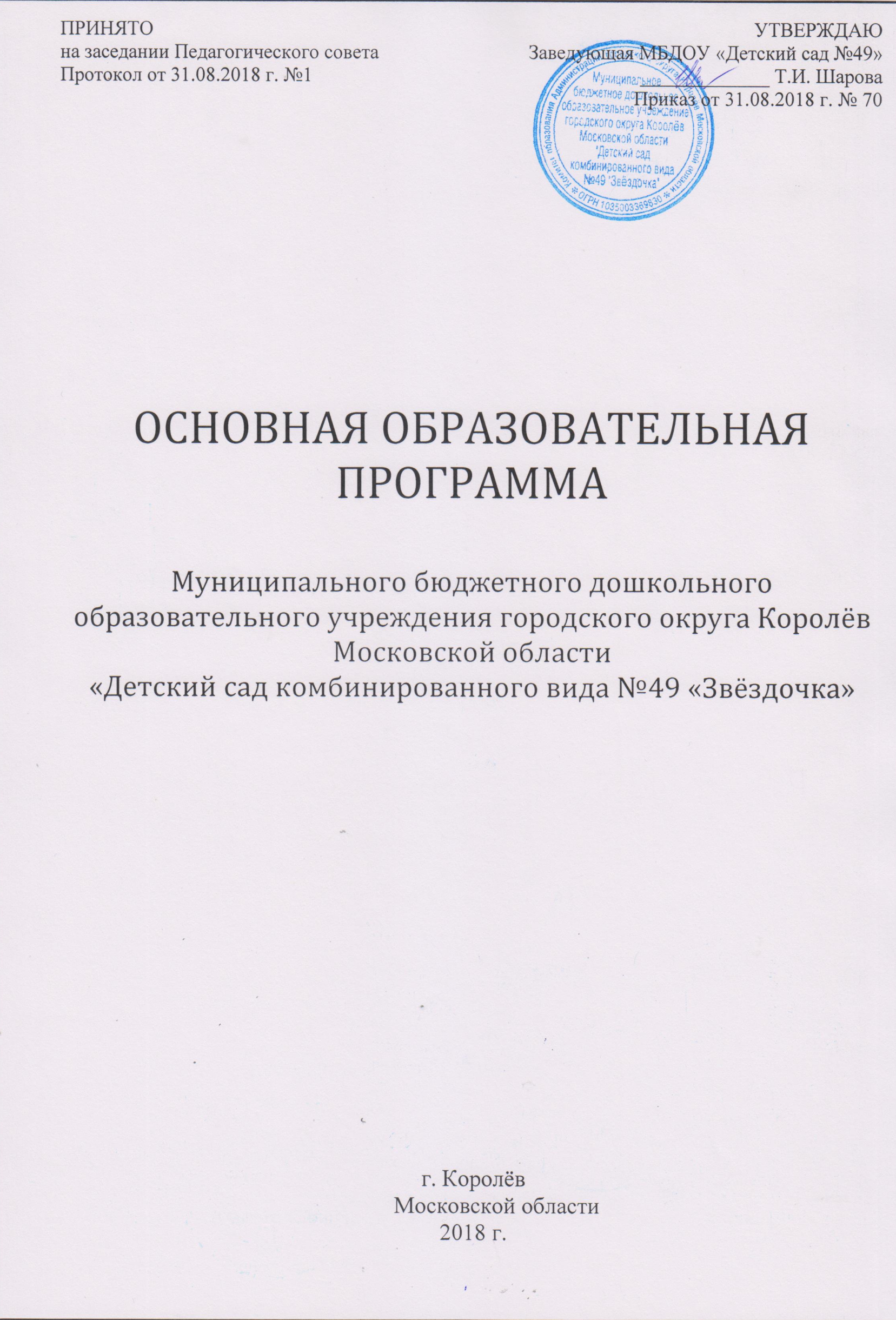 СОДЕРЖАНИЕ   ПРОГРАММЫI. Целевой раздел.1. Пояснительная записка1.1. Цели и задачи деятельности ДОУ по реализации основной образовательной программы1.2. Принципы и подходы к формированию Программы1.3. Значимые для разработки и реализации ООП ДО сведения 1.4. Характеристика особенностей развития детей дошкольного возраста.1.5.Планируемые результаты освоения ООП ДО.1.6.Целевые ориентиры дошкольного образования, сформулированные в ФГОС дошкольного образования.1.7. Целевые ориентиры образования в раннем возрасте.1.8.Целевые ориентиры на этапе завершения дошкольного образования.II.Организационный раздел.2.  Организация режима пребывания детей в МБДОУ2.1. Описание ежедневной организации жизни и деятельности детей в холодный и тёплый период2.2. Традиционные события, праздники, мероприятия2.3. Особенности организации предметно-пространственной развивающей образовательной среды2.4. Требования к материально-техническим условиям реализации ООП.2.5. Сведения об обеспеченности методическими материалами и средствами обучения и воспитания.III.Содержательный раздел.3.Приоритетные направления деятельности образовательного учреждения по реализации основной образовательной программы.3.1.Социально-коммуникативное развитие3.2. Познавательное развитие3.3.Речевое развитие3.4. Художественно-эстетическое развитие3. 5. Физическое развитие3.6. Физкультурно-оздоровительная работа3.6.1.  Основные принципы  физкультурно-оздоровительной работы3.6.2.  Основные направления  физкультурно-оздоровительной работы3.6.3.  Система физкультурно-оздоровительных мероприятий. Двигательный режим.3.7. Формы, способы, методы и средства реализации программы с учетом возрастных и индивидуальных особенностей воспитанников, специфики их образовательных потребностей и интересов.3.8. Модель организации воспитательно - образовательного процесса на день4.Система взаимодействия МБДОУ «Детский сад №49» с родителями дошкольников.4.1.  Взаимодействие МБДОУ «Детский сад №49 «Звёздочка»с  социумом ближайшего окружения 4.2.Формы взаимодействия с социумом5. Вариативная часть. Региональный компонент.     Практико-значимый проект  «Подмосковный Королёв»6.  Кружковая работа (вариативная часть)7. Коррекционно-образовательная деятельность и инклюзивная педагогикаI.ЦЕЛЕВОЙ РАЗДЕЛ.1.Пояснительная запискаОсновная образовательная программа МБДОУ  «Детский сад №49»– это обязательный нормативно-управленческий документ образовательного учреждения, характеризующий специфику содержания образования и особенности организации образовательного процесса в соответствии с ФГОС дошкольного образования. Программа разработана  с учётом примерной образовательной программы «От рождения до школы» под редакцией Н.Е. Вераксы, парциальных программ, особенностей образовательного учреждения и региона, образовательных потребностей воспитанников и запросов родителей и в соответствии с основными нормативно-правовыми документами по дошкольному воспитанию:- Федеральный закон «Об образовании в Российской Федерации» от 29.12.2012 № 273 –ФЗ;- Федеральный государственный образовательный стандарт дошкольного образования (Утверждён приказом Министерства образования и науки Российской Федерации от 17 октября 2013 г. № 1155);- Санитарно-эпидемиологические требования к устройству, содержанию и организации режима работы дошкольных образовательных организаций» (Утверждены постановлением Главного государственного санитарного врача Российской Федерации от 15 мая 2013 г. № 26 «Об утверждении САНПИН» 2.4.3049-13).Полное  наименование учреждения: Муниципальное бюджетное дошкольное  образовательное учреждение городского округа Королёв Московской области «Детский сад комбинированного вида №49 «Звёздочка»Официальное сокращенное наименование бюджетного учреждения: МБДОУ «Детский сад №49» Тип - дошкольное образовательное учреждение. Вид – комбинированный детский сад.Место нахождения учреждения: Московская область, г. Королёв, мкр. Юбилейный, ул. И.Д. Папанина, д. 6. Телефон: 8 (495) 519 05 13Почтовый адрес: 141090, Московская область, г. Королёв, мкр. Юбилейный, ул. И.Д. Папанина, д. 6.Адрес электронной почты:  zvezdochka_41@mail.ruАдрес официального сайта в сети Интернет:http:// dou49.comМБДОУ «Детский сад №49 «Звёздочка» осуществляет свою образовательную, правовую, хозяйственную деятельность на основе законодательных нормативных документов:Устав ДОУ Лицензия на осуществление образовательной деятельности: № 76522 от 19.10.2016г. Серия 50Л01  № 0008402.Цели и задачи деятельности ДОУ по реализации основной образовательной программы дошкольного образованияОсновываясь на принципах гуманистической педагогики и руководствуясь положениями примерной общеобразовательной программы «От рождения до школы» (под редакцией Н.Е. Вераксы), коллектив ДОУ определил ведущие цели программы:- создание благоприятных условий для полноценного проживания ребёнком дошкольного детства, - формирование основ базовой культуры личности, - всестороннее развитие психических и физических качеств в соответствии с возрастными и индивидуальными особенностями, - подготовка к жизни в современном обществе, к обучению в школе, обеспечение безопасности жизнедеятельности дошкольника.    Пребывание в детском саду должно способствовать тому, чтобы ребенок осознал свой общественный статус, у него сформировалось умение решать конфликты, находить гуманистические способы достижения цели. Учитывая, что источником и движущей силой развития личности является реальная самостоятельность ребенка, в учреждении должны быть созданы условия для того, чтобы каждый ребенок осознал себя в качестве субъекта своей самостоятельной деятельности, творчески осваивающего свой собственный опыт.   Педагоги творчески подходят к выбору вариативных программ и технологий, направляя усилия на построение целостного педагогического процесса, обеспечивающего полноценное, всестороннее развитие ребенка: физическое, социально- коммуникативное, художественно-эстетическое и познавательное и речевое во взаимосвязи.  Руководствуясь вышеуказанными положениями, коллектив ДОУ решает следующие задачи:- обеспечение стандарта дошкольного образования как системы требований к содержанию и уровню развития детей каждого возрастного периода с учётом соблюдения преемственности.- забота о здоровье, эмоциональном благополучии и своевременном всестороннем развитии каждого ребенка; - создание атмосферы эмоционального комфорта, условий для самовыражения, саморазвитиямаксимальное использование разнообразных видов детской деятельности; их интеграция в целях повышения эффективности воспитательно-образовательного процесса;- создание условий, благоприятствующих становлению базисных характеристик личности дошкольника, отвечающих современным требованиям;- использование традиционных и инновационных технологий, направленных на обновление учебно-воспитательного процесса, развитие познавательных способностей детей, детского творчества и на интеллектуальное развитие;- единство подходов к воспитанию в семье и детском саду;- соблюдение преемственности в работе детского сада и школы;- повышение профессионального мастерства педагогов.Принципы и подходы к формированию основной образовательной программыПри формировании Программы учитывались следующие принципы и подходы:- принцип развивающего образования, целью которого является развитие ребенка;- принцип научной обоснованности образовательного процесса(содержание Программы соответствует основным положениям возрастной педагогики и психологии);- принцип практической применимости педагогических подходов (содержание Программы имеет возможность реализации в массовой практике дошкольного образования);- принцип полноты, необходимости и достаточности содержания (позволяет решать поставленные цели и задачи только на необходимом и достаточном материале, максимально приближаться к разумному «минимуму»);- принцип единства воспитательных, развивающих и обучающих целей и задач образования детей дошкольного возраста, в процессе реализации которых формируются такие знания, умения и навыки, которые имеютнепосредственное отношение к развитию детей дошкольного возраста;- принцип интеграции образовательных областей в соответствии с их спецификой и возможностями и особенностями воспитанников, спецификой и возможностями образовательных областей;- принцип комплексно-тематического планирования образовательного процесса;- принцип сбалансированности совместной деятельности взрослого и детей, самостоятельной деятельности детей не только в рамках непосредственно образовательной деятельности, но и при проведении режимных моментов;- принцип адекватности дошкольному возрасту форм взаимодействия с воспитанниками.  Значимые для разработки и реализации ООП ДО сведения Образовательная деятельность в ДОУ строится в соответствии с календарным учебным графиком. Годовой календарный учебный график обсуждается и принимается Педагогическим советом и утверждается приказом заведующей ДОУ до начала учебного года. Кадровый потенциал:  Социальный паспорт ДОУ  на 2018 г.Характеристика особенностей развития детей дошкольного возраста:Возрастные особенности детей от 2 до 3 летДети становятся самостоятельнее. Активно развивается предметная деятельность, деловое сотрудничество ребёнка и взрослого; совершенствуются восприятие, речь начальные формы произвольного поведения, игры, наглядно-действенное мышление, к концу года появляются основы наглядно-образного мышления. Развитие предметной деятельности связано с усвоением культурных способов действия с различными предметами. Совершенствуются соотносящие и орудийные действия. Умение выполнять орудийные действия  развивает произвольность, преобразуя натуральные формы активности в культурные на основе предлагаемой взрослыми модели, которая выступает в качестве не только объекта для подражания, но и образца, регулирующего собственную активность ребёнка. В ходе совместной с взрослыми предметной деятельности продолжает развиваться понимание речи. Совершенствуется регуляция поведения в результате обращения взрослых к ребёнку, который начинает понимать не только инструкцию, но и рассказ взрослых. Интенсивно развивается активная речь, к концу года она становится средством общения ребёнка со сверстниками. Формируются новые виды деятельности: игра, рисование, конструирование. Совершенствуется слуховое восприятие, прежде всего фонематический слух. Развитие орудийных действий и речи способствует развитию  произвольности поведения. Начинают формироваться элементы самосознания, связанные с идентификацией с именем и полом. Ребёнок осознаёт себя как отдельного человека, отличного от взрослого. Завершается возраст кризисом 3-х лет.Возрастные особенности детей от 3 до 4 летРебёнок постепенно выходит за пределы семейного круга. Общение становитсявнеситуативным, взрослый воспринимается не только как член семьи, но и как носитель общественной функции.  Желание подражать взрослому реализуется в игре, которая становится ведущим видом деятельности. Основное содержание игры – действия с игрушками и предметами-заместителями. Начинают формироваться представления о предмете, при рисовании дети могут использовать цвет. Развитие мелкой моторики осуществляется через лепку, доступны простейшие виды аппликации. Развивается перцептивная деятельность.К концу четвертого года дети могут воспринимать до 5 и более форм предметов и до 7 и более цветов, способны дифференцировать предметы по величине, ориентироваться в пространстве группы. Развивается память и внимание, продолжает развиваться наглядно-действенное мышление, начинает развиваться воображение. Взаимоотношения детей обусловлены нормами и правилами. Сознательное управление поведением только начинает складываться, на начальной стадии развития находится самооценка. Продолжает развиваться половая идентификация.Возрастные особенности детей от 4 до 5 летВ игровой деятельности появляются ролевые взаимодействия. Значительное развитие получает изобразительная деятельность, совершенствуется ее техническая сторона. Усложняется конструирование, постройки включают 5-6 деталей. Развивается ловкость, координация движений, усложняются игры с мячом. Восприятие становится более развитым. Дети способны упорядочить группы предметов по сенсорному признаку, выделить такие параметры, как высота, длина и ширина. Начинает развиваться образное мышление, предвосхищение. Продолжает развиваться воображение, увеличивается устойчивость внимания. Улучшается произношение звуков и дикция, речь становится предметом активности детей. Изменяется содержание общения ребенка и взрослого, взаимоотношения со сверстниками характеризуются избирательностью. Начинают выделяться лидеры.Основные достижения возраста связаны с развитием игровой деятельности; появлением ролевых и реальных взаимодействий; с развитием изобразительной деятельности; конструированием по замыслу, планированием; совершенствованием восприятия, развитием образного мышления и воображения, эгоцентричностью познавательной позиции; развитием памяти, внимания, речи, познавательной мотивации, совершенствования восприятия; формированием потребности в уважении взрослого, появлением обидчивости, конкурентности, соревновательности со сверстниками, дальнейшим развитием образа Я ребенка, его детализацией.Возрастные особенности детей от 5 до 6 летДети шестого года жизни начинают осваивать социальные отношения. Наблюдается организация игрового пространства, в котором выделяется смысловой «центр» и «периферия». Развивается изобразительная деятельность детей, рисунки приобретают сюжетный характер. Конструирование характеризуется умением анализировать условия, в которых протекает эта деятельность. Продолжает совершенствоваться восприятие цвета, формы и величины, строения предметов; представления детей систематизируются. Продолжает развиваться образное мышление, способность рассуждать и давать адекватные причинные объяснения, развивается воображение. Продолжает развиваться устойчивость, распределение, переключаемость внимания. Наблюдается переход от непроизвольного к произвольному вниманию. Совершенствуется грамматический строй речи.Достижения этого возраста характеризуются распределением ролей в игровой деятельности; структурированием игрового пространства; дальнейшим развитием изобразительной деятельности, отличающееся высокой продуктивностью; применением в конструировании обобщенного способа обследования образца. Восприятие характеризуется анализом сложных форм объектов; развитие мышления сопровождается освоением мыслительных средств; развивается умение обобщать, причинное мышление, воображение, произвольное внимание, речь, образ Я.Возрастные особенности детей от 6 до 7 летИгровые действия становятся более сложными, отражая взаимодействия людей, жизненные ситуации, усложняется и игровое пространство. Рисунки детей приобретают более детализированный характер, обогащается их цветовая гамма. Более яркими становятся различия между рисунками девочек и мальчиков. В конструировании дети свободно владеют обобщенными способами анализа как изображений, так и построек. Ребенок седьмого года жизни осваивает сложные формы сложения из листа бумаги и придумывает собственные. Усложняется конструирование из природного материала. У детей продолжает развиваться восприятие, образное мышление; навыки обобщения и рассуждения; внимание. Развивается и речь: ее звуковая сторона, грамматический строй, лексика, связная речь, диалогическая и некоторые виды монологической речи.Основные достижения этого возраста связаны с освоением мира вещей как предметов человеческой культуры; дети осваивают формы позитивного общения с людьми; развивается половая идентификация, формируется позиция школьника. К концу дошкольного возраста ребенок приобретает интегративные качества, позволяющие ему в дальнейшем успешно учиться в школе.Планируемые результаты освоения детьми основной образовательной программыРезультаты освоения Программы представлены в виде целевых ориентиров дошкольного образования, которые представляют собой социально-нормативные возрастные характеристики возможных достижений ребенка на этапе завершения уровня дошкольного образования.Целевые ориентиры, сформулированные в ФГОС дошкольного образованияЦелевые ориентиры дошкольного образования  представляют собой социально-нормативные возрастные характеристики возможных достижений ребенка на этапе завершения уровня дошкольного образования. 	Специфика дошкольного детства (гибкость, пластичность развития ребенка, высокий разброс вариантов его развития, его непосредственность и непроизвольность), а также системные особенности дошкольного образования (необязательность уровня дошкольного образования в Российской Федерации, отсутствие возможности вменения ребенку какой-либо ответственности за результат) делают неправомерными требования от ребенка дошкольного возраста конкретных образовательных достижений и обусловливают необходимость определения результатов освоения образовательной программы в виде целевых ориентиров.Целевые ориентиры не подлежат непосредственной оценке, в том числе в виде педагогической диагностики (мониторинга), и не являются основанием для их формального сравнения с реальными достижениями детей. Они не являются основой объективной оценки соответствия установленным требованиям образовательной деятельности и подготовки детей.  Освоение Программы не сопровождается проведением промежуточных аттестаций и итоговой аттестации воспитанников.  Настоящие требования являются ориентирами для:а)  решения задач  формирования Программы; анализа профессиональной деятельности; взаимодействия с семьями воспитанников;б) изучения характеристик образования детей в возрасте от 2 месяцев до 8 лет;в) информирования родителей (законных представителей) и общественности относительно целей дошкольного образования, общих для всего образовательного пространства Российской Федерации.Целевые ориентиры не могут служить непосредственным основанием при решении управленческих задач, включая:- аттестацию педагогических кадров;- оценку качества образования;- оценку как итогового, так и промежуточного уровня развития детей, в том числе в рамках мониторинга (в том числе в форме тестирования, с использованием методов, основанных на наблюдении, или иных методов измерения результативности детей);- оценку выполнения муниципального (государственного) задания посредством их включения в показатели качества выполнения задания;- распределение стимулирующего фонда оплаты труда работников ДОУ.Целевые ориентиры программы выступают основаниями преемственности дошкольного и начального общего образования. При соблюдении требований к условиям реализации Программы настоящие целевые ориентиры предполагают формирование у детей дошкольного возраста предпосылок к учебной деятельности на этапе завершения ими дошкольного образования.К целевым ориентирам дошкольного образования относятся следующие социально-нормативные возрастные характеристики возможных достижений ребенка:Целевые ориентиры образования в  раннем возрасте.Целевые ориентиры на этапе завершения  дошкольного образования.Целевые ориентиры образования в  раннем возрасте:ребенок интересуется окружающими предметами и активно действует с ними; эмоционально вовлечен в действия с игрушками и другими предметами, стремится проявлять настойчивость в достижении результата своих действий;использует специфические, культурно фиксированные предметные действия, знает назначение бытовых предметов (ложки, расчески, карандаша и пр.) и умеет пользоваться ими. Владеет простейшими навыками самообслуживания; стремится проявлять самостоятельность в бытовом и игровом поведении;владеет активной речью, включенной в общение; может обращаться с вопросами и просьбами, понимает речь взрослых; знает названия окружающих предметов и игрушек;стремится к общению со взрослыми и активно подражает им в движениях и действиях; появляются игры, в которых ребенок воспроизводит действия взрослого;проявляет интерес к сверстникам; наблюдает за их действиями и подражает им;проявляет интерес к стихам, песням и сказкам, рассматриванию картинки, стремится двигаться под музыку; эмоционально откликается на различные произведения культуры и искусства;у ребенка развита крупная моторика, он стремится осваивать различные виды движения (бег, лазанье, перешагивание и пр.).Целевые ориентиры на этапе завершения дошкольного образованияРебенок овладевает основными культурными средствами, способами деятельности, проявляет инициативу и самостоятельность в разных видах деятельности - игре, общении, познавательно-исследовательской деятельности, конструировании и др.; способен выбирать себе род занятий, участников по совместной деятельности.Ребенок обладает установкой положительного отношения к миру, к разным видам труда, другим людям и самому себе, обладает чувством собственного достоинства; активно взаимодействует со сверстниками и взрослыми, участвует в совместных играх. Способен договариваться, учитывать интересы и чувства других, сопереживать неудачам и радоваться успехам других, адекватно проявляет свои чувства, в том числе чувство веры в себя, старается разрешать конфликты;Ребенок обладает развитым воображением, которое реализуется в разных видах деятельности, и прежде всего в игре; ребенок владеет разными формами и видами игры, различает условную и реальную ситуации, умеет подчиняться разным правилам и социальным нормам;Ребенок достаточно хорошо владеет устной речью, может выражать свои мысли и желания, может использовать речь для выражения своих мыслей, чувств и желаний, построения речевого высказывания в ситуации общения, может выделять звуки в словах, у ребенка складываются предпосылки грамотности;У ребенка развита крупная и мелкая моторика; он подвижен, вынослив, владеет основными движениями, может контролировать свои движения и управлять ими;Ребенок способен к волевым усилиям, может следовать социальным нормам поведения и правилам в разных видах деятельности, во взаимоотношениях со взрослыми и сверстниками, может соблюдать правила безопасного поведения и личной гигиены;Ребенок проявляет любознательность, задает вопросы взрослым и сверстникам, интересуется причинно-следственными связями, пытается самостоятельно придумывать объяснения явлениям природы и поступкам людей; склонен наблюдать, экспериментировать. Обладает начальными знаниями о себе, о природном и социальном мире, в котором он живет; знаком с произведениями детской литературы, обладает элементарными представлениями из области живой природы, естествознания, математики, истории и т.п.; ребенок способен к принятию собственных решений, опираясь на свои знания и умения в различных видах деятельности.Открыт новому, то есть проявляет желание узнавать новое, самостоятельно добывать новые знания; положительно относится к обучению в школе.Проявляет уважение к жизни (в различных её формах) и заботу об окружающей среде.Эмоционально отзывается на красоту окружающего мира, произведения народного и профессионального искусства (музыку, танцы, театральную деятельность, изобразительную деятельность и т.д.)Проявляет патриотические чувства, ощущает гордость за свою страну, её достижения, имеет представления о её географическом разнообразии, многонациональности, важнейших исторических событиях.Имеет первичные представления о себе, семье, традиционных семейных ценностях, включая традиционные гендерные ориентации, проявляет уважение к своему и противоположному полу.Соблюдает элементарные общепринятые нормы, имеет первичные ценностные представления о том, «что такое хорошо и что такое плохо», стремится поступать хорошо; проявляет уважение к старшим и заботу о младших.Имеет начальные представления о здоровом образе жизни. Воспринимает здоровый образ жизни как ценность.II. ОРГАНИЗАЦИОННЫЙ РАЗДЕЛ.2. Организация  режима пребывания детей в МБДОУ.Режим  функционирования учреждения рассчитан на 12-ти часовое пребывание воспитанников в ДОУ с учетом возрастных особенностей развития детей, положений законодательных актов, потребностей родителей. Предусмотрен режим на холодный и теплый период года для каждой возрастной группы в соответствии с возрастными особенностями детей. В период адаптации детей к условиям ДОУ организуется гибкий режим дня.Основные компоненты режима (дневной сон, время бодрствования, время приема пищи и интервалы между приемами пищи, время прогулки, закаливающие, оздоровительные процедуры) строго соблюдаются.Объем образовательной нагрузки в образовательной деятельности, осуществляемой в ходе режимных моментов, является примерным, дозирование нагрузки – условным, обозначающим пропорциональное соотношение продолжительности деятельности педагогов и детей по реализации и освоению содержания дошкольного образования в различных образовательных областях.Самостоятельная деятельность, как свободная деятельность воспитанников обеспечивается в условиях созданной педагогами  предметно-пространственной развивающей образовательной среды по каждой образовательной области.Общий объем обязательной части Программы рассчитан в соответствии с возрастом воспитанников, основными направлениями их развития, спецификой дошкольного образования и включает время, отведенное на:непосредственно образовательную деятельность, осуществляемую в процессе организации различных видов детской деятельности (игровой, коммуникативной, трудовой, познавательно-исследовательской, продуктивной, музыкально-художественной, чтения);образовательную деятельность, осуществляемую в ходе режимных моментов;самостоятельную деятельность детей;взаимодействие с семьями детей по реализации основной образовательной программы дошкольного образования.В группах детей в возрасте 2-3 года образовательная деятельность составляет 65% - 39 ч.В группах детей в возрасте 3-4 года образовательная деятельность составляет 67% - 40 ч.В группах детей в возрасте 4-5 года образовательная деятельность составляет 70% - 42 ч.В группах детей в возрасте 5-6 года образовательная деятельность составляет 75% - 45 ч.В группах детей в возрасте 6-7 года образовательная деятельность составляет 80% - 48 ч.В соответствии с СанПиН непосредственно образовательная (далее – НОД) деятельность в течение дня занимает:в группах детей в возрасте 2-3 лет – 20 мин.в группах детей в возрасте 3-4 лет – 30 мин.в группах детей в возрасте 4-5 лет – 40-60 мин.в группах детей в возрасте 5-6 лет – 70 мин.в группах детей в возрасте 6-7 лет – 90-120 мин.На образовательную деятельность, осуществляемую в ходе режимных моментов (далее ОД в РМ), предусмотренов группах детей в возрасте 2-3 лет – 270 мин.в группах детей в возрасте 3-4 лет – 267 мин.в группах детей в возрасте 4-5 лет – 244 мин.в группах детей в возрасте 5-6 лет – 240 мин.в группах детей в возрасте 6-7 лет – 246 мин.В соответствии с СанПиН для самостоятельной деятельности детей выделено:в группах детей в возрасте 2-3 лет – 180 мин.в группах детей в возрасте 3-4 лет – 185 мин.в группах детей в возрасте 4-5 лет – 195 мин.в группах детей в возрасте 5-6 лет – 220 мин.в группах детей в возрасте 6-7 лет – 240 мин.Взаимодействие с семьями воспитанников осуществляется ежедневно в течение 30 минут в каждой возрастной группе.В ДОУ реализуются пять направлений, обеспечивающие социально-коммуникативное,  познавательное, речевое, художественно-эстетическое и физическое развитие детей. Каждому направлению (образовательной области) соответствует тот или иной вид детской деятельности.В режиме обеспечен баланс пяти направлений развития ребенка2.1. Описание ежедневной организации жизни и деятельности детей в холодный и тёплый периодРЕЖИМ ДНЯ холодный период1-я младшая группа (2 – 3 года)РЕЖИМ ДНЯ холодный периодМладшая группа (3 – 4 года)РЕЖИМ ДНЯ холодный периодСредняя группа (4 – 5 лет)РЕЖИМ ДНЯ холодный периодСтаршая группа (5 – 6 лет)РЕЖИМ ДНЯ холодный периодПодготовительная группа (6 – 7 лет)Режим дня в тёплый период годаПервая младшая группа (2 – 3 года)Режим дня в тёплый период годаМладшая группа 3 – 4 годаРежим дня в тёплый период годаСтаршая группа 5 – 6 летРежим дня в тёплый период годаСредняя группа 4 – 5 летРежим дня в тёплый период годаПодготовительная группа 6 – 7 лет2.2. Особенности традиционных событий, праздников, мероприятий.В основе лежит комплексно-тематическое планирование воспитательно-образовательной работы в ДОУ.	Цель: построение  воспитательно–образовательного процесса, направленного  на  обеспечение единства  воспитательных, развивающих и обучающих целей и задач,  с учетом интеграции  на необходимом и достаточном материале, максимально приближаясь к разумному «минимуму» с учетом  контингента воспитанников, их индивидуальных и возрастных  особенностей, социального заказа родителей.	Организационной основой реализации комплексно-тематического принципа построения программы  являются примерные темы (праздники, события, проекты),  которые ориентированы на все направления развития ребенка дошкольного возраста и посвящены различным сторонам человеческого бытия, а так же вызывают личностный интерес детей к:•	явлениям нравственной жизни ребенка •	окружающей природе•	миру искусства и литературы •	традиционным для семьи, общества и государства праздничным событиям•	событиям, формирующим чувство гражданской принадлежности ребенка (родной город,  День народного единства, День защитника Отечества и др.)•	сезонным явлениям •	народной культуре и  традициям.Тематический принцип построения образовательного процесса позволил  ввести региональные и культурные компоненты, учитывать приоритет дошкольного учреждения.Построение всего образовательного процесса вокруг одного центрального блока дает большие возможности для развития детей. Темы помогают организовать информацию оптимальным способом. У дошкольников появляются многочисленные возможности для практики, экспериментирования, развития основных навыков, понятийного мышления.Введение похожих тем в различных возрастных группах обеспечивает достижение единства образовательных целей и преемственности в детском развитии на протяжении всего дошкольного возраста, органичное развитие детей в соответствии с их индивидуальными возможностями.В каждой возрастной группе выделен блок, разделенный на несколько тем. Одной теме уделяется не менее одной недели. Тема отражается  в подборе материалов, находящихся в группе    и уголках развития.	 Для каждой возрастной группы дано комплексно-тематическое планирование, которое  рассматривается как примерное. Педагоги вправе по своему усмотрению частично или полностью менять темы или названия тем, содержание работы, временной период в соответствии с особенностями своей возрастной группы, другими значимыми событиямиФормы подготовки  и реализации тем  носят интегративный  характер, то есть позволяют решать задачи психолого-педагогической работы нескольких образовательных областей.Традиционные события, праздники, мероприятия2.3. Особенности организации предметно-пространственной развивающей образовательной средыОбразовательная среда – совокупность условий, целенаправленно создаваемых в целях обеспечения полноценного образования и развития детей.Развивающая предметно-пространственная среда – часть образовательной среды, представленная специально организованным пространством (помещениями, участком и т.п.), материалами, оборудованием и инвентарем для развития детей дошкольного возраста в соответствии с особенностями каждого возрастного этапа, охраны и укрепления их здоровья, учёта особенностей и коррекции недостатков их развития.   Развивающая предметно-пространственная среда обеспечивает максимальную реализацию образовательного потенциала пространства группы, участка и материалов, оборудования и инвентаря для развития детей дошкольного возраста, охраны и укрепления их здоровья, учёта особенностей и коррекции недостатков их развития.    Развивающая предметно-пространственная среда группы, участка должна обеспечивать возможность общения и совместной деятельности детей и взрослых (в том числе детей разного возраста), во всей группе и в малых группах, двигательной активности детей, а также возможности для уединения.    Развивающая предметно-пространственная среда  (дошкольной группы, участка) должна обеспечивать: ● реализацию различных образовательных программ, используемых в образовательном процессе;● в случае организации инклюзивного образования необходимые для него условия;● учёт национально-культурных, климатических условий, в которых осуществляется образовательный процесс.   Развивающая предметно-пространственная среда  группы должна быть содержательно насыщенной, развивающей, трансформируемой, полифункциональной, вариативной, доступной,  безопасной, здоровьесберегающей, эстетически привлекательной.1) Насыщенность среды должна соответствовать возрастным возможностям детей и содержанию Программы.   Образовательное пространство группы, участка должно быть оснащено средствами обучения (в том числе техническими), соответствующими материалами, в том числе расходными, игровым, спортивным, оздоровительным оборудованием, инвентарём (в соответствии со спецификой Программы).   Организация образовательного пространства и разнообразие материалов, оборудования и инвентаря (в здании и на участке) должны обеспечивать:● игровую, познавательную, исследовательскую и творческую активность всех категорий воспитанников, экспериментирование с доступными детям материалами (в том числе с песком и водой);● двигательную активность, в том числе развитие крупной и мелкой моторики, участие в подвижных играх и соревнованиях;● эмоциональное благополучие детей во взаимодействии с предметно-пространственным окружением;● возможность самовыражения детей.2) Трансформируемость пространства предполагает возможность изменений предметно-пространственной среды в зависимости от образовательной ситуации, в том числе от меняющихся интересов и возможностей детей.3) Полифункциональность материалов предполагает: ● возможность разнообразного использования различных составляющих предметной среды, например детской мебели, матов, мягких модулей, ширм и т. д.;● наличие в группе полифункциональных (не обладающих жёстко закреплённым способом употребления) предметов, в том числе природных материалов, пригодных для использования в разных видах детской активности, в том числе в качестве предметов-заместителей в детской игре.4) Вариативность среды предполагает: ● наличие в группе различных пространств (для игры, конструирования, уединения и пр.), а также разнообразных материалов, игр, игрушек и оборудования, обеспечивающих свободный выбор детей;● периодическую сменяемость игрового материала, появление новых предметов, стимулирующих игровую, двигательную, познавательную и исследовательскую активность детей.5) Доступность среды предполагает: ● доступность для воспитанников, в том числе детей с ОВЗ и детей-инвалидов, всех помещений, где осуществляется образовательный процесс;● свободный доступ воспитанников, в том числе детей с ОВЗ и детей-инвалидов, посещающих группу, к играм, игрушкам, материалам, пособиям, обеспечивающим все основные виды детской активности.6) Безопасность предметно-пространственной среды предполагает соответствие всех её элементов требованиям по обеспечению надёжности и безопасности их использования.2.4. Требования к материально-техническим условиям реализации ООП. Сведения об обеспеченности методическими материалами и средствами обучения и воспитания. Требования к материально-техническим условиям реализации Программы включают:1) требования, определяемые в соответствии с санитарно-эпидемиологическими правилами и нормативами;2) требования, определяемые в соответствии с правилами пожарной безопасности;3) требования к средствам обучения и воспитания в соответствии с возрастом и индивидуальными особенностями развития детей;4) оснащенность помещений развивающей предметно-пространственной средой;5) требования к материально-техническому обеспечению программы (учебно-методический комплект, оборудование, оснащение (предметы).Перечень помещений:- групповые комнаты - 10- спальни - 10- раздевальные комнаты - 10- туалетные и умывальные комнаты - 10- медицинский блок (процедурная, изолятор, туалетная комната)-  пищеблок (цех сырой продукции, цех для приготовления пищи, кладовые с  холодильным оборудованием)- музыкальный зал – 1- физкультурный зал – 1- центр эколого-эстетического развития («Зелёная комната», «Комната творчества», Музей моря. Музей Русского быта.)- комната безопасности - 1- кабинет специалистов - 3- методический кабинет - 1- кабинеты администрации и канцелярии - 3-  прачечная (постирочная, гладильная)Дошкольное учреждение оснащено современными техническими средствами для проведения учебно-воспитательного процесса:- мультимедийный проектор – 1 шт.;- компьютер – 7 шт.;- ноутбук – 1 шт.- интерактивная доска - 1- музыкальный центр – 1 шт.;- фотокамера цифровая – 1 шт.;- пианино – 3 шт.;Дошкольное учреждение обеспечено достаточным количеством детской мебели. В ДОУ соблюдаются все требования пожарной безопасности: установлена система оповещения, имеются средства пожаротушения, выполняются требования к состоянию путей эвакуации, содержанию помещений, проводятся мероприятия по обучению персонала и воспитанников.Общая площадь территории учреждения составляет 0,8 га. На территории детского сада расположены 11 прогулочных участков с верандами; спортивная площадка; уголки леса, сада; хозяйственный двор, имеется авторазметка. Территория обнесена металлическим сварным забором высотой 1,7 м. В ДОУ обеспечивается нормативный уровень инсоляции и естественного освещения помещений и игровых площадок. Групповые площадки также отделены друг от друга зелеными насаждениями.Покрытие площадок – утрамбованный грунт. Площадки оборудованы малыми формами, оборудованием для организации игр и двигательной активности.Сведения об обеспеченности методическими материалами и пособиямиIII. СОДЕРЖАТЕЛЬНЫЙ РАЗДЕЛ.3.Содержание воспитательно-образовательной работы по направлениям развития ребёнка.Содержание Программы обеспечивает развитие личности, мотивации и способностей детей в различных видах деятельности и охватывает следующие образовательные области: ● социально-коммуникативное развитие;● познавательное развитие;● речевое развитие;● художественно-эстетическое развитие;● физическое развитие. 3.1. Социально-коммуникативное развитиеСодержание образовательной работы с детьми направлено на присвоение норм и ценностей, принятых в обществе, включая моральные и нравственные ценности:- воспитывать любовь и уважение к малой Родине, к родной природе, к отечественным традициям и праздникам и представление о социокультурных ценностях нашего народа;- воспитывать уважение и интерес к различным культурам, обращать внимание на отличие и сходство их ценностей;- уважать права и достоинства других людей, родителей, пожилых, инвалидов;- формировать представление о добре и зле, способствовать гуманистической направленности поведения;- знакомить детей с поступками людей, защищающих и отстаивающих ценности жизни, семьи, отношений товарищества, любви и верности, созидания и труда;- вызывать чувство сострадания к тем, кто попал в сложную жизненную ситуацию, нуждается в помощи, испытывает боль, тревогу, страх, огорчение, обиду, терпит нужду и лишения;- расширять представления о своем родном крае, столице своей Родины, ее символикой;- формировать позицию гражданина своей страны;- создавать условия для принятия конструктивного разрешения конфликтных ситуаций; - формировать оценку нравственных понятий с целью педагогического воздействия художественного слова на детей, получения первичных ценностных представлений о понятиях;- совершенствовать свои эмоционально-положительные проявления в сюжетно-ролевых играх;- закреплять умение действовать по правилам игры, соблюдая ролевые взаимодействия и взаимоотношения;- поощрять участие в сюжетно-ролевых играх, отражая замысел игры, эмоциональные и ситуативно-деловые отношения между сказочными персонажами и героями; отражать социальные взаимоотношение между людьми в соответствии с их профессиональной деятельностью. Развитие общения и взаимодействия ребенка с взрослыми и сверстниками: - обеспечивать взаимодействие с детьми, способствующее их эмоциональному благополучию;- создавать общую атмосферу доброжелательности, принятия каждого, доверия, эмоционального комфорта, тепла и понимания;- стремиться к установлению доверительных отношений с детьми, учитывать возможности ребенка, не допуская ощущения своей несостоятельности: приходить на помощь при затруднениях, не навязывать сложных и непонятных действий, при взаимодействии находиться на уровне глаз ребенка, стараться минимально ограничивать его свободу, поощрение и поддержку использовать чаще, чем порицание и запрещение;- закладывать групповые традиции, позволяющие учитывать настроения и пожелания детей при планировании жизни группы в течение дня;- создавать условия для общения со старшими и младшими детьми и людьми пожилого возраста;- содействовать становлению социально-ценностных взаимоотношений, доброжелательных и равноправных отношений между сверстниками;- обеспечивать одинаковое отношение ко всем участникам совместной игры, общения;- удовлетворять потребности каждого ребенка во внешних проявлениях, симпатии к нему лично;- предотвращать негативное поведение, обеспечивающее каждому ребенку физическую безопасность со стороны сверстников;- знакомить с нормативными способами разрешения конфликтов;- формировать представления о положительных и отрицательных действиях детей и взрослых и отношения к ним.Становление самостоятельности, целенаправленности и саморегуляции собственных действий:- совершенствовать самостоятельность в организации досуговой деятельности;- формировать умение выбора правильного решения, обосновывая свои действия (свой выбор) путем установления причинно-следственной зависимости между событиями и природными явлениями. Формирование основ безопасности в быту, социуме, природе.- прививать знания основ безопасности;- формировать чувство осторожности, развивать умения соблюдать осторожность при работе с острыми предметами; оберегать глаза от травм во время игр и занятий;- объяснять важность хорошего освещения для сохранения зрения;- приучать к соблюдению осторожности при встрече с незнакомыми животными;-предупреждать об опасности приема лекарственных препаратов, и свойствах ядовитых растений, игр с огнем, аэрозольными баллончиками;- обогащать представления детей об опасных для человека и окружающего мира природы ситуациях и знакомить со способами поведения в них;- добиваться выполнения правил дорожного движения.3.2. Познавательное развитиеРазвитие любознательности и познавательной мотивации: - развивать умение детей наблюдать и анализировать различные явления и события, сопоставлять их, обобщать. Формирование познавательных действий, становление сознания: - обогащать сознание новым познавательным содержанием (понятиями и представлениями) посредством основных источников информации, искусств, наук, традиций и обычаев;- способствовать развитию и совершенствованию разных способов познания в соответствии с возрастными возможностями, индивидуальным темпом развития ребенка;- целенаправленно развивать познавательные процессы посредством специальных дидактических игр и упражнений.Развитие воображения и творческой активности: - создавать условия способствующие, выявлению и поддержанию избирательных интересов, появления самостоятельной познавательной активности детей;- формировать познавательные отношения к источникам информации и начать приобщать к ним;- учитывать интересы и пожелания ребенка при планировании и проведении познавательно-развлекательных и культурных мероприятий в семье и дошкольной организации.Формирование первичных представлений о себе, других людях, объектах окружающего мира, о свойствах и отношениях объектов окружающего мира (форме, цвете, размере, материале, звучании, ритме, темпе, количестве, числе, части и целом, пространстве и времени, движении и покое, причинах и следствиях и др.),- формировать позитивное отношение к миру на основе эмоционально-чувственного опыта;- совершенствовать общие и частные представления о предметах ближнего и дальнего окружения и их свойствах: форме, цвете, размере, материале, звучании, ритме, темпе, количестве, числе, части и целом, пространстве и времени, движении и покое;- актуализировать представления о сенсорных эталонах, развивать способность предвидеть (прогнозировать) изменения свойств предметов под воздействием различных факторов и причинно-следственных связей, - способствовать осознанию количественных отношений между последовательными числами в пределах первого десятка, определению состава любого числа первого десятка из двух меньших чисел; совершенствованию счетных и формированию вычислительных навыков, познакомить с арифметическими действиями сложения и вычитания; - развивать потребность в использовании различных способов обследования в познании окружающего;- содействовать процессу осознания детьми своего «Я», отделять себя от окружающих предметов, действий с ними и других людей;- содействовать формированию способности самопознанию на основе широкого использования художественной деятельности;- развивать представления детей о себе в будущем, используя фантазирование;- развивать способность определять основание для классификации, классифицировать предметы по заданному основаниюПланета Земля в общем доме людей, об особенностях её природы, многообразии стран и народов мира:- формировать представление о взаимоотношениях природы и человека, доступное детям постижение системы «Человек - природная среда»;- способствовать развитию ответственного бережного отношения к природе;-развивать чувство ответственности за свои поступки по отношению к представителям живой природы.3.3. Речевое развитиеВладение речью как средством общения: -побуждать детей употреблять в речи слова и словосочетания в соответствии с условиями и задачами общения, речевой и социальной ситуацией, связывать их по смыслу;- вводить в речь детей новые слова и понятия, используя информацию из прочитанных произведений художественной литературы.Обогащение активного словаря: - расширять, уточнять и активизировать словарь в процессе чтения произведений художественной литературы, показывая детям красоту, образность, богатство русского языка;- обогащать словарь детей на основе ознакомления с предметами и явлениями окружающей действительности;- побуждать использовать в своей речи обобщающие и родовые понятия;. - расширять и активизировать словарь через синонимы и антонимы (существительные, глаголы, прилагательные);- активизировать словарь прилагательных и глаголов через синонимы и антонимы;- поощрять стремление детей подбирать слова-синонимы для более точного выражения смысла и эмоциональной окраски высказывания;- объяснять и использовать переносное значение слов и побуждать использовать в своей речи для более точного и образного выражения мысли;- знакомить с многозначными словами и словами-омонимами и с фразеологическими оборотамиРазвитие связной, грамматически правильной диалогической и монологической речи:- побуждать детей употреблять в речи имена существительные во множественном числе, образовывать форму родительного падежа множественного числа существительных;- побуждать детей согласовывать прилагательные с существительными (в роде и числе), использовать глаголы в повелительном наклонении и неопределенной форме;-упражнять в употреблении притяжательного местоимения «мой» и в правильном употреблении предлогов, выражающих пространственные отношения (на, в, за, из, с, под, к, над, между, перед и др.);- упражнять в словообразовании при помощи суффиксов (- ищ, -иц,-ец-) и приставок; - поощрять стремление детей составлять из слов словосочетания и предложения; - обучать составлению и распространению простых предложений за счет однородных членов: подлежащих, определений, сказуемых; - способствовать появлению в речи детей предложений сложных конструкций;- начать знакомить с видами простых предложений по цели высказывания (повествовательные, вопросительные, побудительные).Развитие связной диалогической и монологической речи:- вырабатывать у детей активную диалогическую позицию в общении со сверстниками;- приобщать детей к элементарным правилам ведения диалога (умение слушать и понимать собеседника; задавать вопросы и строить ответ; - способствовать освоению ребенком речевого этикета (приветствие, обращение, просьба, извинение, утешение, благодарность, прощание и пр.);- побуждать детей к описанию различными средствами отдельных объектов и построению связных монологических высказываний повествовательного и описательного типов; - упражнять детей в восстановлении последовательности в знакомых сказках, вычленять (определять) и словесно обозначать главную тему и структуру повествования: зачин, средняя часть, концовка.Развитие звуковой и интонационной культуры речи, фонематического слуха: - развивать речевое дыхание и речевое внимания;- формировать правильное звукопроизношение; - побуждать проводить анализ артикуляции звуков по пяти позициям (губы-зубы-язык-голосовые связки-воздушная струя);- познакомить с понятием «гласные – согласные звуки», «твердые-мягкие согласные звуки».- развивать речевой слух (фонематического и фонетического восприятия); - познакомить со слоговой структурой слова; -учить определять количество слогов в словах; - развивать просодическую сторону речи (силу, высоту, темп, тембр и громкость речи, силу голоса);- упражнять в качественном произношении слов и помогать преодолевать ошибки при формировании правильного словопроизношения в правильном постановке ударения при произнесении слов.Формирование звуковой аналитико-синтетической активности как предпосылки обучения грамоте:- упражнять в подборе слов с заданным звуком в разных позициях (начало, середина, конец слова);- упражнять в умении анализировать слоговую структуру слова (определять количество и последовательность слогов в словах); - упражнять в умении проводить слого-звуковой анализ слов. Упражнять в умении определять последовательность звуков в словах;- познакомить с ударением;- упражнять в умении производить анализ и синтез предложений по словам. 3.4. Художественно-эстетическое развитиеРазвитие предпосылок ценностно-смыслового восприятия и понимания произведений искусства (словесного, музыкального, изобразительного) и мира природы:- содействовать накоплению детьми опыта восприятия высокохудожественных произведений искусства; - воспитывать у детей уважение к искусству как ценному общественно признанному делу;- добиваться взаимосвязи эмоционального, интеллектуального компонента восприятия детьми произведений искусства, опираясь как на их чувственное восприятие, так и на мышление.Становление эстетического отношения к окружающему миру:- вызывать интерес к произведениям искусства, предметному миру и природе; - развивать способность наслаждаться многообразием форм, красок, запахов и звуков природы, отдельных ее состояний и стихий (ветра, дождя, снегопада, водопада);- вырабатывать потребность в постоянном общении с произведениями искусства;- развивать представление о разнообразии цветов и оттенков, звуков, красоты, пластики движений, выразительности слова;- развивать воображение, образное мышление, эстетический вкус при восприятии произведений искусства и природы.Формирование элементарных представлений о видах искусства: - формировать элементарные представления о видах искусства: архитектуре, изобразительном искусстве (графика живопись скульптура), декоративно-прикладном искусстве, литературе (лирика, рассказ), фольклор( сказки, потешки и др.),музыкальном искусстве (песня, танец, марш)театральном, фото - и киноискусстве, дизайне;- знакомить детей с национальными фольклорными произведениями, произведениями писателей-носителей национального языка или писателей – жителей конкретного региона;- развивать способность наслаждаться многообразием форм, красок, звуков, красотой движений, образностью и богатством русского языка. Стимулирование сопереживания персонажам художественных произведений:- содействовать накоплению опыта восприятия произведений искусства и эмоциональной отзывчивости на них;- развитие основ художественного вкуса;- помогать детям с помощью произведений искусства почувствовать восхищение силой человеческого духа, героизмом, отношением к родителям, природе и др.; - побуждать высказывать свои предпочтения и давать эстетическую оценку произведениям искусства.Реализация самостоятельной творческой деятельности детей (изобразительной, конструктивно-модельной, музыкальной, и др.):- обращать внимание на средства выразительности, с помощью которых деятели искусства передают состояние природы, характер и настроение своих героев;- поддерживать стремление детей к творчеству;- содействовать формированию у детей практических навыков в художественно-эстетических видах деятельности; - обогащать и расширять художественный опыт детей, поддерживать и направлять эмоционально-эстетическую трактовку образов;- развивать способность к импровизациям в различных видах искусства; - учить добиваться выразительной передачи образа через форму, строение, пропорции, детали, звуки, движения, жесты, мимику и др..3.5. Физическое развитиеПриобретение опыта в следующих видах поведения детей: двигательном, в том числе связанном с выполнением упражнений, направленных на развитие таких физических качеств, как координация и гибкость; способствующих правильному формированию опорно-двигательной системы организма, развитию равновесия, координации движения, крупной и мелкой моторики обеих рук, а также с правильным, не наносящем ущерба организму:- удовлетворять потребность детей в движении;- повышать устойчивость организма к воздействию различных неблагоприятных факторов;- расширять у детей представления и знания о различных видах физических упражнений спортивного характера;- целенаправленно развивать физические качества (скоростные, скоростно- силовые, силу, гибкость, ловкость и выносливость);- развивать координацию движений, чувства равновесия, ориентировку в пространстве, скоростную реакцию, силу и гибкость;- обеспечивать тренировку мелкой мускулатуры тонких движения рук через специально подобранные комплексы физических упражнений и игр с учетом возрастных и индивидуальных особенностей ребенка;- развивать у детей возможность самостоятельного выполнения детьми всех гигиенических процедур и навыков самообслуживания;- формировать у детей потребность в регулярных занятиях физической культуры.Выполнение основных движений (ходьба, бег, мягкие прыжки, повороты в обе стороны), - развивать основные движения во время игровой активности детей.Ходьба (скрестным шагом, выпадами, в приседе, спиной вперед; с закрытыми глазами (4 – 6 м); по узкой рейке гимнастической скамейки прямо и боком; в разных построениях; совершая различные движения руками). Бег (из разных стартовых положений (сидя, сидя по-турецки; сидя спиной по направлению движения и т.п.), спиной вперед, сохраняя направление и равновесие; по уменьшенной, приподнятой, наклонной поверхности; пробежки под вращающейся скакалкой по одному и парами.Прыжки (подпрыгивания на месте разными способами – с поворотами кругом, смещая ноги вправо-влево; в сочетании с различными положениями и движениями рук; прыжки сериями по 30 – 40 прыжков (2 – 3 раза), на двух и на одной ноге, с продвижением вперед (многоскоки); через линии, веревку, невысокие предметы; вверх из глубоко приседа; боком с опорой руками на предмет; через длинную вращающуюся скакалку; через большой обруч, как через скакалку; прыжковые упражнения, сидя на больших гимнастических мячах (гимниках): повороты вокруг себя, поочередный подъем ног, постановка стоп на мяч и т.д.).Бросание, ловля, метание (бросание мяча вверх, о землю и ловля его одной и двумя руками, то же с хлопками, поворотами и другими заданиями; то же из одной руки в другую, с отскоком от пола; перебрасывание мяча друг другу из разных исходных положений (снизу из-за головы, сидя по-турецки, стоя на коленях и т.п.); через сетку; перекидывание набивных мячей весом 1 кг; отбивание мяча об пол, о землю с продвижением вперед (не менее 6 раз); метание мяча (мешочка с песком) в горизонтальную и вертикальную цели с расстояния 4 – 5 м, в движущуюся цель, вдаль метание вдаль ведущей рукой на 5 – 8 м.Ползание, лазанье (ползание на животе, спине по гимнастической скамейке, подтягиваясь руками и отталкиваясь ногами; по бревну; лазание по гимнастической стенке, лестнице, меняя темп, используя одноименный и разноименный способы лазания; передвижение с пролета на пролет гимнастической стенки по диагонали; лазание по веревочной лестнице, скалодрому).Упражнения для мышц головы и шеи (плавно выполнять движения головой, рисуя в воздухе цифры от 1 до 10; при приседании и ходьбе удерживать на голове разнообразные предметы (расстояние 6 – 10 м).Упражнения для мышц рук и плечевого пояса (поднимать, разводить, сгибать, вращать, выпрямлять руки из разных исходных положений одновременно и попеременно; выполнять разнонаправленные движения; разводить и сводить пальцы рук; смыкать поочередно пальцы рук с большим пальцем руки; вращать обруч перед собой и сбоку одной рукой на кисти и предплечье руки). Упражнения для мышц туловища (наклоняться вперед, в стороны, назад из различных исходных положений; сидя, руки в упоре сзади, поднять обе ноги, оттянуть носки и удерживать ноги в этом положении; лежа на спине, поднимать одновременно обе ноги, пытаясь дотянуться до лежащего за головой предмета; лежа на животе, стараться захватить руками щиколотки ног и удержаться в таком положении; лежа на животе прогибаться, приподнимая плечи над полом и разводя руки в стороны).Упражнения для мышц брюшного пресса и ног (выставлять ногу вперед на носок скрестно; на носок-на пятку с притопами; переступать на месте, не отрывая носки ног от пола; выполнять мах прямой ногой вперед, стараясь достать носком выпрямленной ноги ладони вытянутых рук; мах в сторону; приседать вниз - в стороны из положения ноги врозь, перенося массу тела с одной ноги на другую, не поднимаясь; захватывать ступнями ног палку посередине и поворачивать ее на полу; пытаться рисовать, удерживая карандаш пальцами ног).Самостоятельные построения и перестроения: в шахматном порядке; расчет на «первый-второй»; перестроение из одной шеренги в две; из построения парами в колонну по одному («цепочкой»).Формирование начальных представлений о некоторых видах спорта, овладение подвижными играми с правилами; становление целенаправленности и саморегуляции в двигательной сфере; - развивать у детей умение самостоятельно организовывать подвижные игры и выполнять упражнения.Овладение элементарными нормами и правилами здорового образа жизни (в питании, двигательном режиме, закаливании, при формировании полезных привычек и др.).- содействовать формированию у детей привычки к здоровому образу жизни;- рассказывать детям о достижениях взрослых и детей в вопросах , связанных с формированием их здоровья, занятиями спорта3.6.Физкультурно-оздоровительная работаЦель: Сохранение и укрепление здоровья детей, формирование у детей, педагогов и родителей ответственности в деле сохранения собственного здоровья.3.6.1. Основные принципы физкультурно-оздоровительной работы:   принцип активности и сознательности - участие   всего   коллектива педагогов и родителей   в поиске   новых,   эффективных  методов и целенаправленной деятельности  по оздоровлению  себя и детейпринцип научности - подкрепление проводимых  мероприятий, направленных на укрепление   здоровья,   научно   обоснованными и практически апробированными методиками  принцип   комплексности и интегративности - решение оздоровительных
задач   в   системе   всего  учебно - воспитательного   процесса и всех видов
деятельности принцип результативности и преемственности -   поддержание   связей между возрастными категориями, учет  разноуровневого развития и состояния здоровья принцип результативности и гарантированности - реализация прав детей на получение необходимой помощи и  поддержки, гарантия   положительных результатов  независимо от   возраста и уровня   физического развития.3.6.2. Основные направления  физкультурно-оздоровительной работы в ДОУ3.6.3.       СИСТЕМА ФИЗКУЛЬТУРНО-ОЗДОРОВИТЕЛЬНЫХ МЕРОПРИЯТИЙДВИГАТЕЛЬНЫЙ РЕЖИМ3.7. Формы, способы, методы и средства реализации программы с учетом возрастных и индивидуальных особенностей воспитанников, специфики их образовательных потребностей и интересов.Формы работы по образовательным областям3.8. Модель организации воспитательно - образовательного процесса на деньВоспитательно-образовательный процесс условно подразделен на:совместную деятельность с детьми: образовательную деятельность, осуществляемую в процессе организации различных видов детской деятельности;образовательную деятельность, осуществляемую в ходе режимных моментов;самостоятельную деятельность детей;взаимодействие с семьями детей по реализации основной образовательной программы дошкольного образования.Модель организации деятельности взрослых и детей в ДОУПостроение образовательного процесса основывается  на адекватных возрасту формах работы с детьми. Выбор форм работы осуществляется педагогом самостоятельно и зависит от контингента воспитанников, оснащенности дошкольного учреждения, культурных и региональных особенностей, специфики дошкольного учреждения, от опыта и творческого подхода педагога.В работе с детьми младшего дошкольного возраста используются преимущественно:- игровые, - сюжетные,- интегрированные формы образовательной деятельности. Обучение происходит опосредованно, в процессе увлекательной для малышей деятельности. Одной из форм непосредственно образовательной деятельности является  «занятие», которое рассматривается как - занимательное дело, без отождествления его с занятием как дидактической формой учебной деятельности. Это занимательное дело основано на одной из специфических детских деятельностей (или нескольких таких деятельностях – интеграции различных детских деятельностей), осуществляемых совместно со взрослым, и направлено на освоение детьми одной или нескольких образовательных областей (интеграция содержания образовательных областей).   Реализация занятия  как дидактической формы учебной деятельности рассматривается  только в старшем дошкольном возрастеМладший дошкольный возрастСтарший дошкольный возраст4. .Система взаимодействия МБДОУ «Детский сад № 49» с родителями дошкольников.
4.1.  Взаимодействие МБДОУ «Детский сад № 49» с  социумом ближайшего окружения 5.Вариативная часть. Региональный компонент.Практико-значимый проект «Подмосковный Королёв»«Детство – каждодневное открытие мира и, поэтому надо делать так, чтобы оно стало, прежде всего, познанием человека и Отечества, их красоты и величия»В.А. СухомлинскийПриобщение детей-дошкольников   к культурно-историческому наследию родного города.Основная идея знакомства детей с родным городом заключается в формировании у детей старшего дошкольного возраста системных знаний по истории и культуре родного города, воспитании чувства любви к своей малой родине, гордости за нее.В основу этой идеи легли следующие принципы:1. Принцип историзмаОн реализовывается путем сохранения хронологического порядка, описываемых явлений и сведения их к двум историческим понятиям: прошлое (давным – давно) и настоящее (в наши дни)2. Принцип гуманизацииОриентирован на высшие общечеловеческие понятия – любовь к близким, к родному городу, к Отечеству. 3. Принцип дифференциацииСоздать оптимальные условия для самореализации каждого воспитанника в процессе освоения знаний о родном городе с учетом возраста, пола ребенка, накопленного им опыта, особенностей, эмоциональной и познавательной сферы.4. Принцип интегративностиРеализуется этот принцип в сотрудничестве с семьей, библиотекой, краеведческим и художественным музеем, школой. При ознакомлении дошкольников с историко-культурными особенностями города сочетаю разные виды деятельности.5. Принцип наглядностиСоблюдать требования к культуре показа и к оформлению наглядности.6.   Принцип развивающего обученияИспользовать в работе с дошкольниками элементы ТРИЗ, стараться воспитывать творческую личность, умеющую разрешать проблемные ситуации.Цель: зажечь искорки любви к малой родине путём накопления социального опыта о жизни в своём городе, усвоения правил, традиций, взаимоотношений. Приобщать к истории и культуре родного города, местным достопримечательностям. Воспитывать гордость и уважение к согражданам.Задачи:Создать условия и эмоциональный фон для восприятия сведений об историческом прошлом и культурном облике родного города.Реализовать мероприятия по ознакомлению дошкольников с историческим, культурным, географическим, природно-экологическим своеобразием родного края.Способствовать развитию бережного отношения к городу, его природе, достопримечательностям, культурным ценностям; воспитывать чувство гордости за своих земляков, эмоционально-ценностное отношение к краю.Формировать целостную картину мира, давая представление о связи времен, поколений и культур; развивать связную речь детей; обогащать словарь детей, учить мыслить, фантазировать.Способствовать созданию комфортной обстановки при совместном решении поставленных исследовательских и творческих задач в союзе «ребенок-взрослый».Установить партнёрские отношения с образовательными организациями социума по вопросам краеведения.Вид проекта: педагогический, долгосрочныйУчастники: дети, педагоги, родители, сотрудники Городской детской библиотеки, Историко-художественного музея.Сроки реализации: 2018 – 2019 гг.Этапы:I этап - Изучение методической литературы, внесение изменений в перспективные планы, создание развивающей среды, оформление уголка «Подмосковный Королёв»II  этап – Основной (разработка тематического плана работы. Оформление наглядно- дидактического материала, показ открытых занятий, развлечений , проведение видео- экскурсий. Накопление практического материала.) III  этап–Заключительный. Подведение итогов, систематизация материалов. Темы для изучения:«Королёв – город науки в Московской области»- сентябрь«История города» -                                                     октябрь«Улицы города» -                                                        ноябрь«Архитектурный облик города» -			    декабрь«Профессии города» - 				    январь«Чем мы гордимся» -			                февраль«Знаменитые земляки» -				    март«Люди тянутся к звёздам» -                                       апрельКонкурс  рассказа «Мой город Королёв»                 майМетапредметные связи по областям и направлениям развития:Познавательное развитие: Составление карт-путешествий по темам изучения, познавательные игры, викторины.Речевое развитие: знакомство с местными поэтами и писателями; чтение, заучивание произведений о родном городе; составление описательных рассказов, придумывание сказок о родном городе и его будущем. Участие в праздновании памятных дат в истории города.Социально-коммуникативное развитие: игры, танцы, сюжетно-ролевые игры, игры-драматизации, литературно-музыкальные композиции.Художественно-эстетическое развитие: рассматривание предметов старины, выставки детского творчества, выступление в городском доме культуры.Музыка: песни о родном городе, музыкальные произведения, используемые в процессе работы над темойФизическое развитие: участие в городских мероприятиях: игры, досуги, спортивные праздники, фестивали.Ожидаемые результаты:развитие эмоционально-положительного отношения к родному краю, своему городу; формирование моральных ценностей; развитие нравственных качеств: внимательность, уважение, гордость, смелость;наполнение игр новым содержанием;развитие воображения и творчества.6. КРУЖКОВАЯ РАБОТА (вариативная часть)В рамках образовательной программы и в соответствии с уставными  целями и задачами, отбирая содержание работы кружков, педагогический коллектив ориентировался на требования педагогической целесообразности организации детей. Прежде всего, это обеспечение права и возможности каждой личности на удовлетворение культурно-образовательных потребностей в соответствии с индивидуальными ценностными ориентациями.  Цель: реализация планов работы кружков способствует  всестороннему развитию ребенка-дошкольника, раскрытию его творческих возможностей и способностей. Свободный выбор ребенком  вида деятельности раскрывает социально значимые качества личности: активность, инициативность, самостоятельность, ответственность.7. КОРРЕКЦИОННО-ОБРАЗОВАТЕЛЬНАЯ ДЕЯТЕЛЬНОСТЬ  В ДОУЦЕЛЬ: ПОСТРОЕНИЕ КОМПЛЕКСНОЙ СИСТЕМЫ КОРРЕКЦИОННО-РАЗВИВАЮЩЕЙ РАБОТЫ ПО АДАПТИРОВАННОЙ ОБРАЗОВАТЕЛЬНОЙ ПРОГРАММЕ ДОШКОЛЬНОГО ОБРАЗОВАНИЯ ДЛЯ ДЕТЕЙ С НАРУШЕНИЯМИ РЕЧИОжидаемые результаты коррекционной работы:Соответствие показателей речевого развития детей возрастной норме, сформированность предпосылок УУД Задачи коррекционно-развивающей работы:Ранняя диагностика  детей с целью выявления детей с проблемами в умственном, физическом, речевом развитии и оказания своевременной квалифицированной помощи в рамках дошкольного образовательного учреждения.Выявление учителем-логопедом детей с нарушениями речи. Коллегиальное заключение ПМПк детского сада. Направление детей на ТПМПК.Организация групп компенсирующей направленности для детей с нарушениями речи (2 группы для детей 6-7 лет). Составление индивидуальных коррекционно-развивающих программ (ИПР), рабочей программы учителя-логопеда.Адаптированная образовательная программа дошкольного образования для детей 6-7 лет с нарушениями речи ТНР (ФФНР, ОНР) Пояснительная запискаНастоящая рабочая программа составлена в соответствии с Законом РФ «Об образовании» от 29 декабря 2012 года №273-ФЗ, федеральными государственными образовательными стандартами дошкольного образования от 17 октября 2013 года №1155, согласно санитарно-эпидемиологическим правилам и нормативам к содержанию и организации режима работы дошкольных образовательных учреждений, СанПин 2.4.1 3049-13.АОП ДО воспитания и обучения разработана на базе специальных коррекционно-образовательных программ и методических пособий, таких как: Программа обучения детей с недоразвитием фонетического строя речи в подготовительных к школе группе (Г.А. Каше, Т.Б. Филичева);Диагностика нарушений речи у детей и организация логопедической работы в условиях ДОУ (Н. В. Нищева, Л. В. Лопатина);Психолого-педагогическая диагностика развития речи детей дошкольного возраста (Е.А. Стребелева);Фонетическая ритмика (А.Н. Пфафенродт, Т.М. Власова);Система коррекционной работы по преодолению ОНР (Н.В. Нищева).В практической работе с детьми используется рабочая тетрадь «200 занимательных упражнений с буквами и звуками» (Н.Ю. Костылева). Программа интегрируется в реализуемую программу дошкольного учреждения «От рождения до школы» (Н.Е. Веракса, Т.С. Комарова, М.А. Васильева). Программа составлена с учетом взаимодействия и преемственности в коррекционно-образовательной работе с педагогами ДОУ, реализации комплексного подхода в деятельности специалистов: учителя-логопеда, воспитателей, инструктора по физическому воспитанию, музыкального руководителя, педагога-психолога и родителями детей (их законными представителями). Программа включает использование в коррекционно-образовательной деятельности современных игровых технологий, в том числе: технологии речедвигательной ритмики (А.Я. Мухина), фонетическую ритмику «Покажи и расскажи» (Н.Ю. Костылева), технологии развития связной речи (В.К. Воробьева).Реализация данной программы позволяет обеспечить дифференцированный подход коррекции и компенсации речевых нарушений, реализовать индивидуальное сопровождение каждого ребенка в зависимости от вида и структуры речевого нарушения, его индивидуальных особенностей и социальных условий жизни. Цель программы. Коррекция и компенсация речевого недоразвития, создание условий для успешной социальной адаптации.Задачи:коррекция нарушений звукопроизношения;развитие фонематического восприятия;обучение звуковому анализу-синтезу слов;формирование лексико-грамматических категорий;развитие связной речи;развитие просодических компонентов речи;профилактика нарушений чтения и письма;развитие графических навыков;реализация требований здоровьесбережения в коррекционно-образовательном процессе;пропаганда логопедических знаний среди педагогов, родителей (законных представителей).Технология реализации программы:Динамическая, комплексная диагностика детей с проблемами в речевом развитии. Мониторинг речевого развития по этапам: первичный (сентябрь), промежуточный (январь), итоговый (май);Четкая организация коррекционно-образовательной работы. Создание коррекционно-развивающей среды (оснащение логопедического кабинета, групп для детей с нарушениями речи необходимыми пособиями. Составление ИОП.Выбор системы оптимально-эффективных коррекционно-развивающих технологий;Взаимодействие и преемственность в коррекционно-образовательной деятельности между всеми специалистами ДОУ и родителями (законными представителями).В соответствии со специальной программой обучения и воспитания детей с нарушениями речи в коррекционно-образовательной работе выделяются три периода обучения:              I период обучения  (сентябрь – ноябрь)             II период обучения (декабрь – февраль)             III период обучения (март – май)	 Июнь – закрепление речевых навыков. Индивидуальная, подгрупповая работа.Методическое обеспечение реализации  АОП ДО воспитания и обучения детей с нарушениями речиОрганизация коррекционно-развивающей среды: Логопедический кабинет. Оборудование: детские столы и стулья для индивидуальной, подгрупповой работы;Кушетка для проведения массажа речевого аппарата и постановки звуков;Логопедические зонды, ватные палочки, спиртовые салфетки;Настенное зеркало для коррекции звукопроизношения;Зеркала для индивидуальной работы;Письменный стол для работы учителя-логопеда;Ноутбук.Оснащение методическими пособиями и практическим материалом:Для диагностики речевых нарушений;Для сенсомоторного развития: развития слухового и зрительного внимания, мелкой моторики пальцев рук, общей моторики, координации речи и движений;Для коррекции нарушений звукопроизношений;Для формирования лексико-грамматических категорий;Для обучения фонематическому анализу-синтезу слов;Для развития связной речи;Для развития просодических компонентов речи;Для развития графических навыков;Для подготовки к обучению грамоте и овладения элементами грамоты.Предметно-пространственная коррекционно-развивающая среда в групповой комнатеСоздание речевых зон «Творческие мастерские речи». Оснащение пособиями, дидактическим материалом для проведения воспитателями вечерней коррекционной работы. Литература1. Программа обучения детей с недоразвитием фонетического строя речи в подготовительной к школе группе (Г. А. Каше, Т. Б. Филичева).2. Общеобразовательная программа воспитания и обучения в детском саду «От рождения до школы» (Н. Е. Веракса, Т.С. Комарова).3. Психолого-педагогическая диагностика развития речи детей дошкольного возраста (Е. А. Стребелева).4. Методы обследования речи детей. Пособие по диагностике речевых нарушений (Г. В. Чиркина).5. Диагностика нарушений речи у детей и организация логопедической работы в условиях ДОУ (Н. В. Нищева, Л. В. Лопатина);6. Фонетическая ритмика (Т. М. Власова, А. Н. Пфафенродт).7. Профилактика нарушений зрения (Л. И. Плаксина).  9. Методика динамического обследования детей с нарушениями речи (Г. А. Волкова).                                      График работы и планирование коррекционно-образовательной деятельности в логопедических группах на 2018/2019 гг.Методическое обеспечение реализации  АОП ДО воспитания и обучения детей с нарушениями речиОрганизация коррекционно-развивающей среды: Логопедический кабинет. Оборудование: детские столы и стулья для индивидуальной, подгрупповой работы;Кушетка для проведения массажа речевого аппарата и постановки звуков;Логопедические зонды, ватные палочки, спиртовые салфетки;Настенное зеркало для коррекции звукопроизношения;Зеркала для индивидуальной работы;Письменный стол для работы учителя-логопеда;Ноутбук.Оснащение методическими пособиями и практическим материалом:Для диагностики речевых нарушений;Для сенсомоторного развития: развития слухового и зрительного внимания, мелкой моторики пальцев рук, общей моторики, координации речи и движений;Для коррекции нарушений звукопроизношений;Для формирования лексико-грамматических категорий;Для обучения фонематическому анализу-синтезу слов;Для развития связной речи;Для развития просодических компонентов речи;Для развития графических навыков;Для подготовки к обучению грамоте и овладения элементами грамоты.Предметно-пространственная коррекционно-развивающая среда в групповой комнатеСоздание речевых зон «Творческие мастерские речи». Оснащение пособиями, дидактическим материалом для проведения воспитателями вечерней коррекционной работы. Литература1. Программа обучения детей с недоразвитием фонетического строя речи в подготовительной к школе группе (Г. А. Каше, Т. Б. Филичева).2. Общеобразовательная программа воспитания и обучения в детском саду «От рождения до школы» (Н. Е. Веракса, Т.С. Комарова).3. Психолого-педагогическая диагностика развития речи детей дошкольного возраста (Е. А. Стребелева).4. Методы обследования речи детей. Пособие по диагностике речевых нарушений (Г. В. Чиркина).5. Диагностика нарушений речи у детей и организация логопедической работы в условиях ДОУ (Н. В. Нищева, Л. В. Лопатина);6. Фонетическая ритмика (Т. М. Власова, А. Н. Пфафенродт).7. Профилактика нарушений зрения (Л. И. Плаксина).  8. Компьютерная программа «Мир за твоим окном». Состав слова (О. И. Кукушкина, Т. К. Королевская). 9. Методика динамического обследования детей с нарушениями речи (Г. А. Волкова).  Характеристика кадрового составаХарактеристика кадрового составаХарактеристика кадрового составаПо образованиюВысшее педагогическое образование10По образованиюСреднее специальное педагогическое образование14По стажудо 5 лет8По стажуот 5 до 10 лет2По стажуот 10 до 15 лет2По стажусвыше 15 лет12По результатам аттестацииВысшая категория9По результатам аттестацииПервая категория6По результатам аттестацииБез категории91.Всего семей:2682.- из них полных семей2073.- неполных семей (1 родитель)164.- многодетных семей (3 ребенка и более)25Режимные моментыВремя проведенияПриход детей в детский сад,  игры, самостоятельная деятельность. Утренняя гимнастика. Дежурства. Ситуативные беседы.6.45-8.00Подготовка к завтраку, завтрак8.00–8.30Игры, самостоятельная деятельность8.30–9.20Организованная детская деятельность с перерывами. Занятия со специалистамиЗанятие № 18.35–8.45 -1-я подгруппа8.50-9.00-2-я подгруппаЗанятие № 29.10-9.20-1-я подгруппа9.20-9.30-2-я подгруппаВторой завтрак9.10 - 9.30Подготовка к прогулке, прогулка9.20–11.20Возвращение с прогулки, самостоятельная деятельность11.20–11.45Подготовка к обеду, обед11.45–12.20Подготовка ко сну.Дневной сон12.20–15.00Постепенный подъем, гимнастика пробуждения, закаливающие процедуры, самостоятельная деятельность.Игры.15.00–16.10 Кружковая работасреда15.50-16.00Чтение художественной литературы16.10-16.20Подготовка к ужину. Ужин, совмещённый с полдникомСамостоятельная деятельность16.20-16.3016.30-17.0017.00 – 17.15Подготовка к прогулке, прогулка.Уход домой.17.15 – 18.45Режимные моментыВремя проведенияПриход детей в детский сад,  игры, самостоятельная деятельность. Утренняя гимнастика. Дежурства. Ситуативные беседы.6.45-8.20Подготовка к завтраку, завтрак8.20 – 8.55Игры, самостоятельная деятельность8.55 - 9.20Организованная образовательная деятельность с перерывами. Занятия со специалистами9.20 –10.00Второй завтрак10.00-10.10Подготовка к прогулке, прогулка10.10–12.05Возвращение с прогулки, самостоятельная деятельность12.05–12.20Подготовка к обеду, обед12.20–12.50Подготовка ко сну.Дневной сон12.50–15.00Постепенный подъем, гимнастика пробуждения, закаливающие процедуры, самостоятельная деятельность15.00–15.25Игры, самостоятельная деятельность.15.25–16.20Кружковая работа16.00 – 16.15Чтение художественной литературы16.10 – 16.20Подготовка к полднику. Уплотнённый полдник с включением блюд ужина.16.30-17.00Самостоятельная деятельность. Подготовка к прогулке, прогулка.Уход домой.17.00-17.1517.15.18.45Режимные моментыВремя проведенияПриход детей в детский сад,  игры, самостоятельная деятельность. Утренняя гимнастика. Дежурства. 6.45 -8.20Подготовка к завтраку, завтрак8.20–8.45Игры, самостоятельная деятельность8.45–9.00Организованная детская деятельность с перерывами. Занятия со специалистами9.00–10.00Второй завтрак10.00-10.10Подготовка к прогулке, прогулка10.10–12.15Возвращение с прогулки, самостоятельная деятельность12.15–12.30Подготовка к обеду,обед12.30–13.00Подготовка ко сну.Дневной сон13.00–15.00Постепенный подъем, гимнастика пробуждения, закаливающие процедуры, самостоятельная деятельность15.00–15.25Игры, самостоятельная деятельность.15.25–16.20Кружковая работа16.00-16.20Чтение художественной литературы16.20–16.30Подготовка к полднику. Уплотнённый полдник с включением блюд ужина.16.30-17.00Самостоятельная деятельность. Подготовка к прогулке, прогулка.Уход домой.17.00 – 17.1517.15 - 18.45Режимные моментыВремя проведенияПриход детей в детский сад,  игры, самостоятельная деятельность. Утренняя гимнастика. Дежурства. 6.45-8.20Подготовка к завтраку, завтрак8.20–8.45Игры, самостоятельная деятельность8.45–8.50Организованная детская деятельность с перерывами. Занятия со специалистами8.50-10.35Второй завтрак10.35-10.45Подготовка к прогулке, прогулка10.45-12.30Возвращение с прогулки, самостоятельная деятельность12.30-12.40Подготовка к обеду,обед12.40–13.10Подготовка ко сну.Дневной сон13.10–15.00Постепенный подъем, гимнастика пробуждения, закаливающие процедуры, самостоятельная деятельность15.00–15.20Игры, самостоятельная деятельность.15.20–16.25Чтение художественной литературы16.25–16.35Кружковая работа16.00-16.25Подготовка к полднику. Уплотнённый полдник с включением блюд ужина.16.35-17.00Самостоятельная деятельность. Подготовка к прогулке, прогулка.Уход домой.17.00 – 17.1517.15-18.45Режимные моментыВремя проведенияПриход детей в детский сад,  игры, самостоятельная деятельность. Утренняя гимнастика. Дежурства. 6.45-8.25Подготовка к завтраку, завтрак8.25–8.45Игры, самостоятельная деятельность8.45–9. 00Организованная детская деятельность с перерывами. Занятия со специалистами9.00 - 11.00Второй завтрак11.00 - 11.10Подготовка к прогулке, прогулка11.10-12.40Возвращение с прогулки, самостоятельная деятельность12.40-12.50Подготовка к обеду,обед12.50–13.15Подготовка ко сну.Дневной сон13.15–15.00Постепенный подъем, гимнастика пробуждения, закаливающие процедуры, самостоятельная деятельность15.00–15.20Игры, самостоятельная деятельность.15.20–16.20Чтение художественной литературы16.20 – 16.35Кружковая работа15.50-16.20Подготовка к полднику. Уплотнённый полдник с включением блюд ужина.16.35-17.00Самостоятельная деятельность. Подготовка к прогулке, прогулка.Уход домой.17.00 – 17.1517.15 - 18.45ВремяРежимные моменты, содержание6.45 – 8.20Приход детей в детский сад, свободная игра, самостоятельная деятельность.8.20 – 8.50Подготовка к завтраку, воспитание культурно-гигиенических навыков.Завтрак. Воспитание культуры еды.8.50 – 9.20Самостоятельная деятельность.9.20 – 9.30Непосредственно образовательная деятельностьУчебная нагрузка – 10 мин.9.30 – 11.40Подготовка к прогулке. Обучение навыкам самообслуживания.Прогулка.11.40 – 11.55Возвращение с прогулки. Подготовка к обеду. Воспитание культурно-гигиенических навыков.11.55 – 12.20Обед: воспитание культуры еды. Обучение правильно держать столовые приборы.12.20 – 15.10Подготовка ко сну. Дневной сон.15.10 – 15.20Постепенный подъём. Самостоятельная деятельность.15.20 – 15.30Полдник: воспитание культуры еды.15.30 – 16.30Подготовка к прогулке. Прогулка16.30 – 17.20Возвращение с прогулки. Подготовка к полднику. Уплотнённый полдник с включением блюд ужина. Самостоятельная деятельность17.20 – 18.45Подготовка к вечерней прогулке. Прогулка. Уход домой. Работа с родителями.ВремяДеятельность детей и воспитателя6.45 - 8.10Приход детей в детский сад. Свободная игра. Самостоятельная деятельность8.10 - 8.20Утренняя гимнастика на воздухе.8.20-8.55Подготовка к завтраку. Завтрак.Воспитание культуры еды.8.55 - 9.20Игры, самостоятельная деятельность, выход на прогулку.9.20 – 9.35Организованная образовательная деятельность на прогулке(музыка, физическая культура, изобразительная  деятельность, конструирование)9.35-11.50Игры, наблюдения, совместная деятельность, воздушные и солнечные ванны.10.00 – 10.10Второй завтрак11.50-12.10Возвращение с прогулки, игры, водные процедуры.12.10-12.50Подготовка к обеду. Обед.Воспитание культуры еды.12.50-15.15Подготовка ко сну.Сон  с использованием музыкотерапии.15.15-16.30Постепенный подъём. Воздушные процедуры.Игры, чтение художественной литературы,  самостоятельная и совместная деятельность.16.30-17.00Возвращение с прогулки. Подготовка к полднику. Уплотнённый полдник с включением блюд ужина: воспитание культуры еды17.00-17.20Игры. Самостоятельная деятельность. Подготовка к прогулке. 17.20-18.45Прогулка. Уход домой.ВремяДеятельность детей и воспитателя6.45 - 8.10Приход детей в детский сад. Свободная игра. Самостоятельная деятельность8.10 - 8.20Утренняя гимнастика на воздухе.8.20-8.55Подготовка к завтраку. Завтрак.Воспитание культуры еды.8.55 - 9.10Игры, самостоятельная деятельность, выход на прогулку.9.10 – 9.35Организованная образовательная деятельность на прогулке(музыка, физическая культура, изобразительная  деятельность, конструирование)9.35-12.10Игры, наблюдения, совместная деятельность, воздушные и солнечные ванны.10.00 – 10.10Второй завтрак12.10-12.30Возвращение с прогулки, игры, водные процедуры.12.30-13.00Подготовка к обеду. Обед.Воспитание культуры еды.13.00-15.00Подготовка ко сну. Сон с использованием музыкотерапии.15.00-16.30Постепенный подъём. Воздушные процедуры.Игры, чтение художественной литературы,  самостоятельная и совместная деятельность.16.30-17.00Подготовка к полднику. Уплотнённый полдник с включением блюд ужина: воспитание культуры еды.17.00-17.20Игры. Самостоятельная деятельность. Подготовка к прогулке. 17.20-18.45Прогулка. Уход домой.ВремяДеятельность детей и воспитателя6.45 - 8.10Приход детей в детский сад. Свободная игра. Самостоятельная деятельность8.10 - 8.20Утренняя гимнастика на воздухе.8.20-8.55Подготовка к завтраку. Завтрак.Воспитание культуры еды.8.55 - 9.20Игры, самостоятельная деятельность, выход на прогулку.9.20 – 9.40Организованная образовательная деятельность на прогулке(музыка, физическая культура, изобразительная  деятельность, конструирование)9.40-11.50Игры, наблюдения, совместная деятельность, воздушные и солнечные ванны.10.00 – 10.10Второй завтрак11.50-12.15Возвращение с прогулки, игры, водные процедуры.12.10-12.50Подготовка к обеду. Обед.Воспитание культуры еды.12.50-15.15Подготовка ко сну.Сон с использованием музыкотерапии.15.15-16.30Постепенный подъём. Воздушные процедуры.Игры, чтение художественной литературы,  самостоятельная и совместная деятельность.16.30-17.00Подготовка к ужину. Ужин, совмещённый с полдником: воспитание культуры еды.17.00-17.20Игры. Подготовка к прогулке. 17.20-18.45Прогулка. Уход домой.ВремяДеятельность детей и воспитателя6.45 - 8.10Приход детей в детский сад. Свободная игра. Самостоятельная деятельность8.20 - 8.30Утренняя гимнастика на воздухе.8.30-8.55Подготовка к завтраку. Завтрак.Воспитание культуры еды.8.55 - 9.10Игры, самостоятельная деятельность, выход на прогулку.9.10 – 9.40Организованная образовательная деятельность на прогулке(музыка, физическая культура, изобразительная  деятельность, конструирование)9.40-12.30Игры, наблюдения, совместная деятельность, воздушные и солнечные ванны.10.00 – 10.10Второй завтрак12.30-12.40Возвращение с прогулки, игры, водные процедуры.12.40-13.00Подготовка к обеду. Обед.Воспитание культуры еды.13.00-15.15Подготовка ко сну. Сон с использованием музыкотерапии.15.15-16.30Постепенный подъём. Воздушные процедуры.Игры, чтение художественной литературы,  самостоятельная и совместная деятельность.16.30-17.00Подготовка к полднику. Уплотнённый полдник с включением блюд ужина: воспитание культуры еды.17.00-17.20Игры. Самостоятельная деятельность. Подготовка к прогулке. 17.20-18.45Прогулка. Уход домой.Время проведенияНазвание мероприятияВыставки детского творчестваСентябрьПраздник «День Знаний»Конкурс «Я - талантлив»ОктябрьЕдиный день здоровьяПраздник Осени «Осенняя ярмарка»Выставка детско-родительского творчества Ноябрь Праздник «День народного единства»Концерт, посвящённый Дню материВыставка детских работ «Маму милую люблю»Декабрь Новогодний утренникВыставка детского творчества «Новогодняя игрушка»Январь Спортивное развлечение «Зимние забавы»Выставка детского творчества«Зимняя сказка»Февраль Праздник «День защитника Отечества»День КитаВыставка детско-родительского творчестваМарт Мамин праздникМир профессийАпрель Литературно-музыкальная композиция «Люди тянутся к звёздам»Выпускной праздник «Проводы в школу»Выставка детского творчества «Космос глазами детей»Май Праздник «День Победы»Выставка детского творчества к Дню ПобедыИюнь Праздник «День защиты детей»Выставка детского творчества «Пусть всегда будет солнце»Июль Летняя Олимпиада Нам со спортом по путиАвгуст Праздник «До свиданья, лето»Выставка детского творчества«Как я провёл лето»Образовательная областьАвтор, название, место издания, издательство, год изданияСоциально-коммуникативное развитиеР.С. Буре «Социально-нравственное воспитание дошкольников» (для занятий с детьми от 3 до 7 лет), Мозаика-Синтез,  2014г.Т.Ф. Саулина «Знакомим дошкольников с правилами дорожного движения», «Мозаика-Синтез», М., 2014 г.К.Ю. Белая «Формирование у дошкольников основ безопасности», «Мозаика-Синтез», М., 2014 г.Н.Ф. Губанова «Игровая деятельность» (, «Мозаика-Синтез», М., 2015 г.Н.Ф. Губанова «Развитие игровой деятельности» (для занятий с детьми от2 до 7 лет), «Мозаика-Синтез», М., 2014 г.О.А. Соломенникова «Ознакомление с природой в детском саду» (для занятий с детьми от 2 до 7 лет), М., Мозаика-Синтез, 2014 г.Программа «Психологическое здоровье дошкольников» Хухлаева О.В., Хухлаев И.М.,  др. Из-во «Академия», М., 2001 г.О.В. Дыбина «Ознакомление с предметным и социальным окружением» (для занятий с детьми от 2 до 7 лет),  М., Мозаика-Синтез, 2014 г.Л.В. Артемьева «Окружающий мир в дидактических играх дошкольников». М., Просвещение, 1992 г.Н.Ф. Виноградова «Умственное воспитание детей в процессе ознакомления с природой». М., Просвещение, 1982 г.С.А. Веретенникова, А.А. Клыков «Четыре времени года». М., Просвещение, 1971 г.А.И. Иванова «Экологические наблюдения и эксперименты в детском саду». М., Творческий центр, 2007 г.Е.И. Золотова «Знакомим дошкольников с миром животных». М., Просвещение, 1988 г.В.А. Дрязгунова «Дидактические игры для ознакомления дошкольников с растениями». М., Просвещение, 1981 г.В.А. Шишкина, М.Н. Дедулевич «Прогулки в природу». М., Просвещение, 2003 г.А.И. Сорокина «Дидактические игры в детском саду». М., Просвещение, 1982 г.Н.В. Алешина «Ознакомление дошкольников с окружающей и социальной действительностью». М., ЦГЛ, 2005 г.Е.А.Алябьева.  Нравственно-этические беседы  и игры с дошкольниками. Т.Ц. Сфера. М., 2004.Ю.Е.Антонов, Л.В.Левина, О.В.Розова. Как научить детей любить Родину. М. 2005.Т.А.Шорыгина. Профессии. Какие они? М. Издательство Гном и Д. 2005.  М. Ю. Картушина; Русские  народные праздники в детском саду. Тв. Центр Сфера   М. 2006Л. В. Куцакова «Трудовое воспитание в детском саду» (для занятий с детьми от 3 до 7 лет), Мозаика-Синтез,  2014г.2.  Познавательное развитиеИ.А. Помораева, В.А. Позина «Формирование элементарных математических представлений» (для занятий с детьми от 3 до 7 лет), Мозаика-Синтез,  2015г.Т.Д.Рихтерман.  Формирование представлений о времени у детей дошкольного возраста.  М. Просвещение. 1982.Д.Альтхауз, Э. Дум.  Цвет, форма, количество.  М., Просвещение. 1984г.  Л.В. Куцакова «Конструирование из строительного материала» (для занятий с детьми от 2 до 7 лет), Мозаика-Синтез,  2014г.Н.А.Алёшина. Ознакомление дошкольников с окружающим и социальной действительностью. М. УЦ. Перспектива. 2008.Справочное пособие. Н.В.Шайдурова. Развитие ребёнка в конструктивной деятельности.  М.Творческий Центр. 2008.Игры, задания и упражнения математического содержания для детей 4-6-7 года. Иркутск. 2000.Е.А.Носова, Р.Л. Непомнящая. Логика и математика для дошкольников. Детство-Пресс.  С-П. 2004.З.А.Михайлова. Игровые задачи для дошкольников. Детство-Пресс.  С-П. 1999.А.А. Смоленцева «Сюжетно-дидактические игры с математическим содержанием». М., Просвещение, 1987 г.В. Волина «Праздник числа. Занимательная математика для детей». М., Знание, 1994 г.Л.И. Ермолаева «Игры, задания и упражнения математического содержания». Иркутск, 2000 г.Б.П.Никитин. Развивающие игры.  М., Знание. 1994.3. Речевое развитиеТ. Б. Филичева, Г. В. Чиркина «Воспитание и обучение детей дошкольного возраста с ФФНР» М. Школьная пресса 2002г. В.В. Гербова «Развитие речи в детском саду», (для занятий с детьми от 2 до 7 лет), «Мозаика-Синтез», М., 2015 г.Э.П. Короткова «Обучение рассказыванию в детском саду». М., Просвещение, 1978 г.А.И. Максаков, Р.А. Тумакова «Учите, играя». М., Просвещение, 1983 г.  «Хрестоматия для дошкольников» сост. В.В. Гербова,  Н.П. Ильчук. М., АСТ, 1997 г.О.А. Шиян  «Развитие творческого мышления. Работаем по сказке», Мозаика-Синтез,  2013г. «Развитие речи и творчество дошкольников» под ред. О.С. Ушаковой. М., «Творческий центр», 2002г.М.Н. Фомичева «Воспитание у детей правильного произношения». М., Просвещение, 1981 г.В.В. «Приобщение детей к художественной литературе». М., Мозаика-Синтез, 2006 г.4. Художественно-эстетическое  развитиеТ.С. Комарова «Детское художественное творчество» (для занятий с детьми от 2 до 7 лет), Мозаика-Синтез,  2014г.Т.С. Комарова «Изобразительная деятельность в детском саду», (для занятий с детьми от 2 до 7 лет), Мозаика-Синтез,  2014г.Н.Б. Халезова «Народная пластика и декоративная лепка в детском саду». М., Просвещение, 1984 г.Н.Б. Халезова, Н.И. Курочкина, Г.В. Пантюхина «Лепка в детском саду». М., Просвещение, 1986 г.Л.В. Куцакова «Творим и мастерим». М., Мозаика-Синтез, 2007 г.«Теория и методика изобразительной деятельности в детском саду». М., Просвещение, 1985 г.Т.С. Комарова «Обучение детей технике рисования». М., «Столетие», 1994 г.З.А. Богатеева «Занятия аппликацией в детском саду». М., Просвещение, 1988 г.Т.Г. Казакова «Изобразительная деятельность младших дошкольников». М., Просвещение, 1980 г.Т.Г. Казакова «Развивайте у дошкольников творчество». М., Просвещение, 1985 г.Л.В. Куцакова «Конструирование и художественный труд в детском саду». М., Сфера, 2009 г.И.А. Лыкова «Изобразительная деятельность в детском саду». Издательство: Карапуз. Серия: Цветные ладошки, 2010 г.З.В. Лиштван «Конструирование в детском саду». М., Просвещение, 1981 г.О.Г. Жукова «Планирование и конспекты занятий по изодеятельности для детей раннего возраста». М., АЙРИС ПРЕСС, 2008 г.О.А. Соломенникова «Ознакомление детей 5-7 лет с народным искусством». М., Мозаика-Синтез, 2008 г.О.П. Радынова, Л.Н. Комиссарова «Теория и методика музыкального воспитания детей дошкольного возраста», Дубна, Феникс+, 2011г.С.И. Мерзлякова «Учим петь детей. Песни и упражнения для развития голоса» (для занятий с детьми от 3 до 7 лет), Творческий центр Сфера, 2015г.О.П. Радынова «Природа и музыка», Творческий центр Сфера, 2016г.О.П. Радынова «Музыка о животных и птицах», Творческий центр Сфера, 2016г.О.П. Радынова «Сказка в музыке. Музыкальные инструменты», Творческий центр Сфера, 2016г.О.П. Радынова «Настроение, чувства в музыке», Творческий центр Сфера, 2016г.О.П. Радынова «Песня. Танец. Марш.», Творческий центр Сфера, 2016г.Е.П. Иова,Л.Я. Иоффе,О.О. Головчинер «Утренняя гимнастика под музыку». М.,Просвещение, 1984 г.5. Физическое развитиеЛ.И. Пензулаева «Физическая культура в детском саду», (для занятий с детьми от 2 до 7 лет), Мозаика-Синтез, 2014г. Э.Я. Степаненкова «Сборник подвижных игр», Мозаика-Синтез, 2014г.П.П. Буцинская, В.И. Васюкова, Г.П. Лескова «Общеразвивающие  упражнения в детском саду». М., Просвещение, 1990 г.«Русские народные подвижные игры» под ред. А.В. Руссковой, М., Просвещение, 1986 г.И.М. Новикова Формирование представлений о здоровом образе жизни у дошкольников. — М.; Мозаика-Синтез, 2009-2010.Галанов А.С. Игры, которые лечат,  для детей от 3 до 5 лет. - Педагогическое общество России, 2005 г.Галанов А.С. Игры, которые лечат,  для детей от 5 до 7 лет. - Педагогическое общество России, 2005 г.Игры и развлечения детей на воздухе. / Под ред. Т.И. Осокиной, Е.А. Тимофеевой. – Москва, 1983. Е.Н. Вавилова, Учите бегать, прыгать, лазать, метать. М., 1983.Сценарии праздников для ДОУ и начальной школы. М.Ю.Картушина. Москва. 2005 г.Сайкина Е.Г. Физкульт-привет, минуткам и паузам. – М., 2005гСпортивные праздники и развлечения для дошкольников. / Под ред. Лысовой В.Я., Яковлевой Т.С. – М., 2000 г.  Подвижные игры и игровые упражнения для детей. 3-5 лет. А.И. Пензулаева. Москва. 2001.Растём здоровыми; В.А. Доскин, А.Г. Голубева; Москва. 2003.Сочеванова Е.А. Комплексы утренней гимнастики для детей 3-4 лет. М., 2006 г.Кузьменко М.В. Образно-игровая ритмическая гимнастика. М., 2007 г.Утробина К.С. Занимательная физкультура для дошкольников. М., 2003 г.Фомина А.И. Физкультурные занятия и спортивные игры в детском саду. М., 1984 гАлямовская В.Г. Как воспитать здорового ребёнка. Программа «Здоровье». М., 1993 г.№ п/пНаправленияСодержание 1Организационное организация здоровье сберегающей среды в ДОУобеспечение   благоприятного  течения   адаптациивыполнение   санитарно-гигиенического  режима2Методико-педагогическое пропаганда ЗОЖ и методов оздоровления в коллективе детей, родителей и педагогов изучение передового педагогического, медицинского и социального опыта по оздоровлению детей, отбор и внедрение эффективных технологий и методиксистематическое повышение квалификации педагогических и медицинских кадров составление планов оздоровленияопределение показателей   физического развития, двигательной подготовленности, объективных и субъективных критериев здоровья методами  диагностики.3Физкультурно-оздоровительное решение оздоровительных задач всеми средствами физической культурыкоррекция отдельных отклонений в физическом и психическом здоровье4Профилактическое проведение обследований  (мониторинг)проведение социальных, санитарных и специальных мер по профилактике и нераспространению   инфекционных заболеванийпредупреждение   острых заболеваний   методами  неспецифической профилактикипротиворецидивное   лечение   хронических заболеванийдегельминтизацияоказание скорой помощи при неотложных состояниях.Формы работыМладшая группаСредняя группаСтаршая группаПодготовитель-ная группаПодвижные игры во время утреннего приема детейЕжедневно3-5 минЕжедневно5-7 минЕжедневно7-10 минЕжедневно10-12 минУтренняя стимулирующая  коррекционная гимнастика            Ежедневно3-5 минЕжедневно5-7 минЕжедневно7-10 минЕжедневно10-12 минФизкультминуткиПо необходимости2-3 минПо необходимос-ти 2-3 минПо необходимос-ти 2-3 минПо необходимости2-3 минРелаксацияПосле всех обучающих занятий 1-3 минПосле всех обучающих занятий 1-3 минПосле всех обучающих занятий 1-3 минПосле всех обучающих занятий 1-3 минМузыкально-ритмические движенияНа музыкальных занятиях6-8 минНа музыкальных занятиях8-10 минНа музыкальных занятиях10-12 минНа музыкальных занятиях12-15 минФизкультурные занятия   (2 в зале, 1 на улице)3 раза в неделю10—15 мин3 раза в неделю15-20 мин3 раза в неделю20-25 мин3 раза в неделю25-30 минЛогоритмика1 раз в неделю15 мин1 раз в неделю20 мин1 раз в неделю25 мин1 раз в неделю30 минКоррекционная физкультура:  - игровой стретчинг- занятия на тренажерах1 раз в неделю15 мин1 раз в неделю20 мин1 раз в неделю25 мин1 раз в неделю30 минКоррекция плоскостопия      профилактика    нарушений осанки, зрения)Ежедневноупражнения по выбору 3 минЕжедневноупражнения по выбору 6минЕжедневноупражнения по выбору 8минЕжедневноупражнения по выбору 10минДозированный бегЕжедневнопо 80-100 мЕжедневнопо 150-200 мЕжедневнопо 200-250 мЕжедневнопо 250-300 мТренирующая игровая дорожкаЕжедневно6-8 минЕжедневно8-10 минЕжедневно8-10 минЕжедневно10-12 минПодвижные игры:	сюжетные;	бессюжетныйигры-забавы;соревнования;эстафеты;аттракционыЕжедневноне менеедвух игрпо 5-7 минЕжедневноне менеедвух игрпо 7-8 минЕжедневноне менеедвух игрпо 8-10минЕжедневноне менеедвух игрпо 10-12 минИгровые упражненияловкие прыгуны;подлезание;пролезание;перелезаниеЕжедневнопо подгруппам4-6 минЕжедневнопо подгруппам6-8 минЕжедневнопо подгруппам6-8 минЕжедневнопо подгруппам8-10 минОздоровительные мероприятия:    гимнастика пробуждения;дыхательная гимнастика;игровой массажЕжедневно5 минЕжедневно6 минЕжедневно7 минЕжедневно8 минФизические упражнения и игровые задания:                    
логоритмика;                           артикуляционная	 гимнастика;пальчиковая гимнастикаЕжедневно, сочетая упражнения по выбору 3-5 минЕжедневно, сочетая упражнения по выбору 6-8 минЕжедневно, сочетая упражнения по выбору 8-10 минЕжедневно, сочетая упражнения по выбору 10-15 минПсихогимнастика2 раза в неделю3-5 мин2 раза в неделю6-8 мин2 раза в неделю8-10 мин2 раза в неделю12-15 минФизкультурный досуг1 раз в неделюпо 10-15 мин1 раз в неделюпо 15-20 мин1 раз в неделюпо 25-30 мин1 раз в неделюпо 30-35 минСпортивный праздник2 раза в годпо 10-15 мин2 раза в годпо 15-20 мин2 раза в годпо 25-30 мин2 раза в годпо 30-35 минСамостоятельная двигательная деятельность детей в течение дняЕжедневно. Характер и продолжительность зависят от индивидуальных данных и  потребностей детей.Проводится под руководством воспитателя.Ежедневно. Характер и продолжительность зависят от индивидуальных данных и  потребностей детей.Проводится под руководством воспитателя.Ежедневно. Характер и продолжительность зависят от индивидуальных данных и  потребностей детей.Проводится под руководством воспитателя.Ежедневно. Характер и продолжительность зависят от индивидуальных данных и  потребностей детей.Проводится под руководством воспитателя.направления развития и образования детей (далее - образовательные области):Формы работыФормы работынаправления развития и образования детей (далее - образовательные области):Младший дошкольный возрастСтарший дошкольный возрастФизическое развитиеИгровая беседа с элементамидвиженийИграУтренняя гимнастикаИнтегративная деятельностьУпражненияЭкспериментированиеСитуативный разговорБеседаРассказЧтениеПроблемная ситуацияФизкультурное занятиеУтренняя гимнастикаИграБеседаРассказЧтениеРассматривание.ИнтегративнаядеятельностьКонтрольно-диагностическаядеятельностьСпортивные ифизкультурные досугиСпортивные состязанияСовместная деятельностьвзрослого и детейтематического характераПроектная деятельностьПроблемная ситуацияСоциально-коммуникативноеИгровое упражнениеИндивидуальная играСовместная с воспитателем играСовместная со сверстниками игра (парная, в малой группе)ИграЧтениеБеседаНаблюдениеРассматриваниеЧтениеПедагогическая ситуацияПраздникЭкскурсияСитуация морального выбораПоручениеДежурство.Индивидуальная игра.Совместная с воспитателем игра.Совместная со сверстниками играИграЧтениеБеседаНаблюдениеПедагогическая ситуация.ЭкскурсияСитуация морального выбора.Проектная деятельность Интегративная деятельностьПраздникСовместные действияРассматривание.Проектная деятельностьПросмотр и анализ мультфильмов,видеофильмов, телепередач.ЭкспериментированиеПоручение и заданиеДежурство.Совместная деятельностьвзрослого и детей тематическогохарактераПроектная деятельностьРечевое развитиеРассматриваниеИгровая ситуацияДидактическая  играСитуация общения.Беседа (в том числе в процессе наблюдения за объектами природы, трудом взрослых). Интегративная деятельностьХороводная игра с пениемИгра-драматизацияЧтениеОбсуждениеРассказИграЧтение.БеседаРассматриваниеРешение проблемных ситуаций.Разговор с детьмиИграПроектная деятельностьСоздание коллекцийИнтегративная деятельностьОбсуждение.Рассказ.ИнсценированиеСитуативный разговор с детьмиСочинение загадокПроблемная ситуацияИспользование    различных видов театраПознавательное развитиеРассматриваниеНаблюдениеИгра-экспериментирование.ИсследовательскаядеятельностьКонструирование.Развивающая играЭкскурсияСитуативный разговорРассказИнтегративная деятельностьБеседаПроблемная ситуацияСоздание коллекцийПроектная деятельностьИсследовательская деятельность.КонструированиеЭкспериментированиеРазвивающая играНаблюдениеПроблемная ситуацияРассказБеседаИнтегративная  деятельностьЭкскурсии Коллекционирование Моделирование Реализация проекта Игры с правилами Художественно-эстетическоеразвитиеРассматривание эстетическипривлекательных предметов ИграОрганизация выставокИзготовление украшенийСлушание соответствующейвозрасту народной,классической, детской музыкиЭкспериментирование соЗвукамиМузыкально-дидактическая играРазучивание музыкальных игр и танцевСовместное пениеИзготовление украшений для группового помещения к праздникам, предметов для игры, сувениров, предметов для познавательно-исследовательской деятельности. Создание макетов, коллекций и их    оформлениеРассматривание эстетически     привлекательных предметов ИграОрганизация выставокСлушание соответствующейвозрасту народной, классической, детской музыкиМузыкально- дидактическая играБеседа интегративного характера, элементарного музыковедческого содержания)Интегративная деятельностьСовместное и индивидуальное                 музыкальное  исполнениеМузыкальное упраж-ние.Попевка. РаспевкаДвигательный, пластическийтанцевальный этюдТанецТворческое заданиеКонцерт- импровизацияМузыкальная  сюжетная играСовместная деятельность взрослого и детей Самостоятельная деятельность детейВзаимодействие с семьямиДвигательные подвижные дидактические игры, подвижные игры с правилами, игровые упражнения, соревнования.Игровая: сюжетные игры, игры с правилами.Продуктивная мастерская по изготовлению продуктов детского творчества, реализация проектовКоммуникативная беседа, ситуативный разговор, речевая ситуация, составление и отгадывание загадок, сюжетные игры, игры с правилами.Трудовая: совместные действия, дежурство, поручение, задание, реализация проекта.Познавательно-исследовательская: наблюдение, экскурсия, решение проблемных ситуаций, экспериментирование, коллекционирование, моделирование, реализация проекта, игры с правилами.Музыкально-художественная: слушание, исполнение, импровизация, экспериментирование, подвижные игры (с музыкальным сопровождением)Чтение художественной литературы: чтение, обсуждение, разучиваниеОрганизация развивающей среды для самостоятельной деятельности детей: двигательной, игровой, продуктивной, трудовой, познавательно-исследовательскойДиагностированиеПедагогическое просвещение родителей, обмен опытом.Совместное творчество детей и взрослых.Образовательная областьПервая половина дняВторая половина дняСоциально – коммуникативноеразвитиеУтренний прием детей, индивидуальные и подгрупповые беседыОценка эмоционального настроение группы с последующей коррекцией плана работыФормирование навыков культуры едыЭтика быта, трудовые порученияФормирование навыков культуры общенияТеатрализованные игрыСюжетно-ролевые игрыИндивидуальная работаЭстетика бытаТрудовые порученияИгры с ряжениемРабота в книжном уголкеОбщение младших и старших детейСюжетно – ролевые игрыПознавательноеразвитиеИгры-занятияДидактические игрыНаблюденияБеседыЭкскурсии по участкуИсследовательская работа, опыты и экспериментирование.ИгрыДосугиИндивидуальная работаРечевое развитиеИгры- занятияЧтениеДидактические игрыБеседыСитуации общенияИгрыЧтениеБеседыИнсценированиеХудожественно-эстетическое развитиеНОД по музыкальному воспитанию и изобразительной деятельностиЭстетика бытаЭкскурсии в природу (на участке)Музыкально-художественные досугиИндивидуальная работаФизическое развитиеПрием детей в детский сад на воздухе в теплое время годаУтренняя гимнастика (подвижные игры, игровые сюжеты)Гигиенические процедуры (обширное умывание, полоскание рта)Закаливание в повседневной жизни (облегченная одежда в группе, одежда по сезону на прогулке, обширное умывание, воздушные ванны)Физкультминутки на занятияхНОД по физкультуреПрогулка в двигательной активностиГимнастика после снаЗакаливание (воздушные ванны, ходьба босиком в спальне)Физкультурные досуги, игры и развлеченияСамостоятельная двигательная деятельностьРитмическая гимнастикаХореографияПрогулка (индивидуальная работа по развитию движений)Образовательная областьПервая половина дняВторая половина дняСоциально –коммуникативное  развитиеУтренний прием детей, индивидуальные и подгрупповые беседыОценка эмоционального настроения группы Формирование навыков культуры едыЭтика быта, трудовые порученияДежурства в столовой, в природном уголке, помощь в подготовке к занятиямФормирование навыков культуры общенияТеатрализованные игрыСюжетно-ролевые игрыВоспитание в процессе хозяйственно-бытового труда в природеЭстетика бытаТематические досуги в игровой формеРабота в книжном уголкеОбщение младших и старших детей (совместные игры, спектакли, дни дарения)Сюжетно – ролевые игрыПознавательное развитиеНОД по познавательному развитиюДидактические игрыНаблюденияБеседыЭкскурсии по участкуИсследовательская работа, опыты и экспериментирование. Развивающие игрыИнтеллектуальные досугиИндивидуальная работаРечевое развитиеНОД по развитию речиЧтениеБеседаТеатрализованные игрыРазвивающие игрыДидактические игры Словесные игрычтениеХудожественно-эстетическое развитиеЗанятия по музыкальному воспитанию и изобразительной деятельностиЭстетика бытаЭкскурсии в природуПосещение музеевМузыкально-художественные досугиИндивидуальная работаФизическое развитие Прием детей в детский сад на воздухе в теплое время годаУтренняя гимнастика (подвижные игры, игровые сюжеты)Гигиенические процедуры (обширное умывание, полоскание рта)Закаливание в повседневной жизни (облегченная одежда в группе, одежда по сезону на прогулке, обширное умывание, воздушные ванны)Специальные виды закаливанияФизкультминутки НОД по физическому развитиюПрогулка в двигательной активностиГимнастика после снаЗакаливание (воздушные ванны, ходьба босиком в спальне)Физкультурные досуги, игры и развлеченияСамостоятельная двигательная деятельностьРитмическая гимнастикаХореографияПрогулка (индивидуальная работа по развитию движений)Цель: создание открытой системы сотрудничества ДОУ с семьями детей, направленной на обеспечение благополучия ребенка в условиях семьи и детского сада, на полноценное развитие личности каждого ребенка, на реализацию в воспитании принципа самоценности периода дошкольного детства; содействие качественному обновлению системы общественного и семейного воспитания дошкольников.  В основу совместной деятельности семьи и дошкольного учреждения заложены следующие принципы:открытость дошкольного учреждения для родителей;единый подход к процессу воспитания ребёнка;взаимное доверие  во взаимоотношениях педагогов и родителей;уважение и доброжелательность друг к другу;дифференцированный подход к каждой семье;равная ответственность родителей и педагогов.Система  взаимодействия  с родителями  включает:ознакомление родителей с результатами работы ДОУ на общих родительских собраниях, анализом участия родительской общественности в жизни ДОУ;ознакомление родителей с содержанием работы  ДОУ, направленной на физическое, психическое и социальное  развитие ребенка;участие в составлении планов: спортивных и культурно-массовых мероприятий, работы родительского комитета целенаправленную работу, пропагандирующую общественное дошкольное воспитание в его разных формах;обучение конкретным приемам и методам воспитания и развития ребенка в разных видах детской деятельности на семинарах-практикумах, консультациях и открытых занятияхЦель: создание открытой системы сотрудничества ДОУ с семьями детей, направленной на обеспечение благополучия ребенка в условиях семьи и детского сада, на полноценное развитие личности каждого ребенка, на реализацию в воспитании принципа самоценности периода дошкольного детства; содействие качественному обновлению системы общественного и семейного воспитания дошкольников.  В основу совместной деятельности семьи и дошкольного учреждения заложены следующие принципы:открытость дошкольного учреждения для родителей;единый подход к процессу воспитания ребёнка;взаимное доверие  во взаимоотношениях педагогов и родителей;уважение и доброжелательность друг к другу;дифференцированный подход к каждой семье;равная ответственность родителей и педагогов.Система  взаимодействия  с родителями  включает:ознакомление родителей с результатами работы ДОУ на общих родительских собраниях, анализом участия родительской общественности в жизни ДОУ;ознакомление родителей с содержанием работы  ДОУ, направленной на физическое, психическое и социальное  развитие ребенка;участие в составлении планов: спортивных и культурно-массовых мероприятий, работы родительского комитета целенаправленную работу, пропагандирующую общественное дошкольное воспитание в его разных формах;обучение конкретным приемам и методам воспитания и развития ребенка в разных видах детской деятельности на семинарах-практикумах, консультациях и открытых занятияхНаправленияФормы работыРекламноеЗадачи:ознакомление родителей с педагогической деятельностью ДОУ;создание презентативного имиджа детского сада.Создание рекламной продукции: буклеты, информационные проспекты, видеофильмы, фотовыставки, фотоальбомы о жизни в детском саду, стенды для родителей, выставки творческих работ.День открытых дверей (2 раза в год).Просмотр открытых занятий и др. видов детской деятельности.Презентации групп и развивающей среды (обзорные экскурсии по ДОУ).Изучение документов, регламентирующих деятельность ДОУ.Встречи со специалистами ДОУ.Информационно - аналитическое (мониторинг взаимодействия с семьями дошкольников – система диагностических мероприятий).Задачи:изучение семьи ребенка, выявление интересов и запросов родителей, образовательных потребностей семьи;определение социального статуса семьи и условий (особенностей) семейного воспитания;выявление уровня педагогической грамотности родителей;изучение особенностей работы воспитателей с родителями, из возможностей и затруднений;выработка единых педагогических подходов и требований к воспитанию и развитию ребенка в семье и детском саду;создание условий для дифференцированной и индивидуальной работы с семьей;изучение результативности взаимодействия ДОУ с семьей.Анкетирование и тестирование родителей.Составление социального паспорта семей,  проведение социологических срезов, опросов.Изучение запросов родителей на образовательные услуги.Посещения на дому.Беседы, наблюдения.Диагностика детско-родительских отношений.Диагностика взаимодействия педагогов с семьями дошкольников.«Почтовый ящик».Обмен мнениями, отзывы родителей.Изучение мнения родителей о деятельности ДОУ.Психолого-педагогическое просвещение родителей.Задачи:повышение уровня педагогической грамотности родителей;повышение воспитательного потенциала семей;изучение закономерностей развития ребенка, подготовка его к школе;формирование у родителей практических навыков воспитания детей;пропаганда здорового образа жизни;содействие в приобщении детей к культурным и духовным ценностям;изучение современных систем семейного воспитания;повышение психолого-педагогической культуры родителей;оказание коррекционной помощи детям и родителям;   повышение правовой культурыРодительские собрания с показами открытых занятий.Родительский клуб «Семейный очаг»Показ открытых занятий специалистами ДОУ.Консультации воспитателей, специалистов.Семинары-практикумы.Педагогическая гостиная.Круглый стол.Игры с педагогическим содержанием,      тренинги, решение проблемных ситуаций.Встречи со специалистами разных социальных институтов (врачи, учителя и психологи школ,представители ГИБДД и центра ГО и ЧС, сотрудники библиотеки, учреждений культуры и др.).Педагогическая библиотека для родителей, библиотека семейного чтения, игротека.Информационные стенды и уголки:- «Школа молодых родителей» (психология для родителей);- «Советы Айболита» (уголок медсестры);- «Физкульт-ура!» (папка-передвижка инструкторапо ФИЗО);           - «Уроки Веселого Язычка» (ширма логопеда);- «Домисолька!» (уголок муз.руководителя);- «Мир вокруг нас» - творческая мастерская педагога-психолога;-  групповые уголки, стенгазеты.- «Наш вернисаж» (выставки творческих работ);-  уголок индивидуальной работы.4. Организация совместной деятельности детей, родителей, педагогов.Задачи:формирование у родителей опыта руководства детской деятельностью и общением;установление эмоционального контакта между детьми, родителями и педагогами;создание условий для раскрытия творческого потенциала семьи.День открытых дверей (1 раз в квартал).День здоровья (1 раз в квартал).День туризма (1 раз в год).Экскурсии за пределы ДОУ.Тематические недели: «Неделя детской книги», «Неделя театра», «Неделя зимних игр и развлечений», «Неделя безопасности», «Неделя добрых дел», «Мини-музей в группе» и др.Выставки совместного творчества, фотоколлажи, коллекционирование.Конкурсы (чтецов, зимних построек, творческие).Работа в «Творческих мастерских».Совместные праздники, развлечения, досуги, театрализованные представления.Рождественские встречи, музыкальные гостиные, посиделки, чаепития.Экологические и социальные акции: «Наша клумба», «Птичья столовая», «Подарки ветеранам», «Наши добрые дела», «Чистый участок».Совместная поисково-исследовательская деятельность.Совместное оформление групп к праздникам. День именинника.5. Изучение положительного опыта семейного воспитания.Задачи:пропаганда опыта семейного воспитания среди широкого круга родителей;использование в работе детского сада положительных методов семейного воспитания.Презентация семьи: информационные уголки, фотовыставки, проекты «Моя семья», «Праздник в нашем доме», «Домашние любимцы», «Наши путешествия» и др. «Школа молодых родителей» (уроки заведующей ДОУ);Выставки творчества «Мир увлечений нашей семьи».«Гость группы» (семейные мастер-классы). Дискуссионные клубы «Семейные традиции», «А как у вас?», «Делимся опытом семейного воспитания».6. Индивидуальная работа с семьей по запросу родителей (психолог, специалисты).Задачи:помощь отдельным семьям в воспитании детей;коррекция детско-родительских отношений.Диагностика «проблемных» детей.Диагностика детско-родительских отношений.Коррекционные занятия с педагогом-психологом по индивидуальной программе.Индивидуальные консультации специалистов.«Почтовый ящик»7. Взаимодействие с общественными организациями родителей (заведующая ДОУ – родительский комитет).Задачи:содействие укреплению связи ДОУ с семьями детей;обновление и укрепление МТБ ДОУ.Ремонт и оформление групповых помещений.Обогащение предметно-развивающей среды групп(изготовление и приобретение пособий, игр и игрушек).Благоустройство детских площадок.Экологические субботники, работа по озеленению территории.Приобретение подарков для детей (к дням рождения, к Новому году, к выпускному балу).Помощь в организации совместных мероприятий.Участие в работе с неблагополучными семьями.8. Охрана прав детства (педагог/инспектор по охране прав детства).Задачи:повышение уровня правовой грамотности родителей;мотивация родителей на сотрудничество;предупреждение жестокости и насилия в семье;пропаганда социально-приемлемых форм взаимодействия между детьми и родителями, здорового образа жизни;оказание консультативной и коррекционной помощи семьям дошкольников;содействие в создании благоприятных условий для психологического комфорта детей в семьях.Анкетирование.Сбор информации о семьях «группы риска» (социальные паспорта, составление базы данных).Диагностика детско-родительских отношений,Взаимодействие с органами опеки и попечительства.Лекторий «Правовая академия» (ознакомление с «Конвенцией ООН о правах ребенка», с «Декларацией прав ребенка», с законодательными актами по защите прав несовершеннолетних и др.).Цикл совместных интегрированных занятий для детей и родителей «Я имею право» (старший дошкольный возраст).Викторины, досуги, конкурсы, творческие выставки и проекты (совместные мероприятия с детьми и родителями).Коммуникативные тренинги, коррекция детско-родительских отношений (совместно с психологом).Индивидуальные и групповые консультации, профилактические беседы (совместно с психологом).Семинары-практикумы.Дискуссионный клуб «Воспитывать ребенка – как?».Работа с неблагополучными семьями  (см. систему работы).Посещения на дому.Оформление наглядной информации «Правам ребенка посвящается» (стендовая информация, листовки, проспекты, бюллетени, буклеты, плакаты, стенгазеты, фотовыставки, тематические папки и др.)9. Методическая работа с педагогами по вопросам взаимодействия с семьями дошкольников (старший воспитатель, психолог, учитель-логопед).Задачи:оказание методической помощи педагогам в установлении контакта с родителями;повышение педагогической компетентности воспитателей в вопросах сотрудничества с родителями;формирование знаний о методах изучения семьи;активизация и расширение форм взаимодействия с родителями;формирование у педагогов осознанного отношения к организации общения с семьей, развитие умения конструировать программу взаимодействия с родителями.Анкетирование и тестирование педагогов.Ознакомление педагогов с нормативно-правовыми документами, регламентирующими взаимоотношения ДОУ и семьи.Лекции, беседы, консультации.Дискуссии, круглые столы, деловые игры.Практикум общения педагогов с родителями (психолог).Семинары-практикумы: «Активные формы взаимодействия с семьями воспитанников», «Методы изучения семьи», «Эффективность использования наглядного материала в работе с родителями».Участие в родительских собраниях.Выставки методической литературы.Разработка методических рекомендаций и подбор материалов по вопросам взаимодействия с семьями дошкольников.Цель: создание открытой системы сотрудничества ДОУ с микросоциумом (общественные и культурных организации микрорайона, города); создание условий для обеспечения всестороннего развития дошкольников и их успешной социализации.4.2. Формы взаимодействия с социумом4.2. Формы взаимодействия с социумомОрганизации:МОУ СОШ № 1МОУ Гимназия № 3  МОУ Лицей № 4  МОУ Гимназия № 5  Детская школа искусствДетская музыкальная школаМероприятия по преемственности:С педагогами и учителями:- взаимопосещения уроков и занятий;- участие в работе педагогических советов;- проведение МО;- круглые столы, дискуссионные клубы;- посещение групп ДОУ учителями начальных классов;- выявление уровня адаптации выпускников ДОУ к школеС детьми:- прогулки, экскурсии (по предшкольной территории, в школу, в школьную библиотеку, в спортзал и т.п.);- совместные досуги и праздники;- встречи с командой «ЮИД» Лицея № 4- проведение занятий в подготовительной к школе группе учителями начальных классов- творческие встречи, спектаклиС родителями:- анкетирование;- родительские собрания;- круглые столы, дискуссионные клубы;- индивидуальное и групповое консультирование;- открытые занятия;         - наглядная психолого-педагогическая    информация.МБУЗ «Городская больница» Осмотр детей специалистами (диспансеризация)Вакцинация, прививкиОздоровительные мероприятияСанитарно-просветительская работаЛекцииИндивидуальные консультацииНаглядная информация по вопросам оздоровления детейСовет ВетерановСовместные праздникиЭкскурсия к памятнику в городском сквере День пожилого человекаСоциальная акция «Цветы и подарки ветеранам»Центр ГО и ЧСЗанятия и тренинги по ОБЖ, практикум по эвакуацииПередвижная выставка «Азбука пожарной безопасности для самых маленьких»Выставки творческих работ на темы пожарной безопасностиВыставки детской литературы, фотовыставкиВыставки дидактических игр и методических материаловКонсультации для педагогов и родителей, участие в родительских собранияхНаглядная информация по вопросам пожарной безопасностиОтдел опеки и попечительства Сотрудничество по вопросам охраны и защиты прав детства в рамках работы с семьями «группы риска» (совместные заседания комиссии, посещения семей на дому, профилактические мероприятия)Совместные педсоветы, круглые столы, дискуссионные клубы, педагогические гостиные, проблемные семинары по вопросам охраны и защиты прав детства (с приглашением родителей)Посещение родительских собраний сотрудниками отделаСовместные культурно-досуговые мероприятия (музыкальные и спортивные праздники, спектакли, творческие конкурсы и выставки)Наглядная информация по проблемам охраны и защиты прав детства ГИБДДПознавательные и тренинговые занятия по ПДДСовместные досуги и развлечения по ПДДСовместное участие в месячнике «Детям Подмосковья – безопасность на дорогах»Проведение экскурсий по улицам города (ознакомление с ПДД)Выставки творческих работ по ПДДВыставки детской литературы по ПДДВыставки дидактических игр и методических материалов по ПДДКонсультации для педагоговВключение вопросов по ПДД в родительские собранияНаглядная информация по ПДДФотовыставкиМузеи  ЭкскурсииПознавательные занятияТворческие выставкиТематическая неделя «Мини-музей в детском саду»Консультации для педагогов и родителей по музейной педагогикеОбзорная информация по музеям города (путеводитель)ФотовыставкиДом культуры г. ЮбилейногоУчастие в городских мероприятияхВстречи с общественными деятелямиУчастие в выставках детского творчестваПосещение детьми спектаклей № п/пНаименование кружкаКол-во воспитанниковВозраст воспитанниковКол-во занятий в неделюПродолжительность занятий1Кружок по развитию речи «Теремок»по программе М. Ф. Фомичевой «Воспитание у детей правильного произношения»273-4 года115 мин2Кружок краеведческого направления «Мы идем в музей»Рабочая Программа развития представлений о русской культуре и быте у дошкольников273-4 года115 мин3Кружок художественного направления «Малыши-умельцы»Рабочая программа на основе методического пособия И. Васильевой «Аппликации и поделки из бумаги для детей 3-4 лет»-М: Стрекоза,2010.283-4 года115 мин4Кружок естественнонаучного направления «Жучки» Программа «Окружающий мир в дидактических играх дошкольников» , Л.В. Артемьева144-5 лет120 мин5Кружок технического направления «Оригами»Рабочая программа по обучению детей конструированию из бумаги для детей среднего дошкольного возраста144-5 лет120 мин6Кружок социально-педагогической направленности «Весёлый светофор»Рабочая программа порасширению системы знаний и практических навыков безопасногоповедения на дороге.144-5 лет120 мин7Кружок физкультурно-спортивного направления «Держим спинку»по программе М.В. Кузьменко «Образно-игровая ритмическая гимнастика для детей дошкольного возраста»144-5 лет120 мин8Кружок рисования художественного направленияПрограмма детского творчества «Изобразительная деятельность младших дошкольников», Т.Г. Казакова294-5 лет120 мин9Кружок технического направления «Строители» Программа  «Конструирование в детском саду», З.В. Лиштван265-6 лет125 мин10Кружок «Школа Вежливости»По Программе социально-нравственного развития «Этика для дошкольников» Мулько И.Ф.126-7 лет130 мин11Шахматный кружок (интеллектуальное развитие)Программа И.Г. Сухина «Шахматы 1 год»126-7 лет130 мин12Кружок технического направления «Технопарк»Рабочая программа для детей старшего дошкольного возраста «ЛЕГО-конструирование» 126-7 лет130 мин13Кружок технического направления «Робототехника»Программа «Образовательная робототехника» А.В. Корягин, Н.М. Смольянинов126-7 лет130 мин14Кружок естественнонаучного направления «Почемучки»Программа «Экологические наблюдения и эксперименты в детском саду», А.И. Иванова136-7 лет130 мин15Театральный кружок художественного направленияРабочая программа по развитию связной речи через театрализованную деятельность146-7 лет130 минИТОГО268 челПодготовительная   группа «Ручеёк»Подготовительная   группа «Ручеёк»Подготовительная   группа «Ручеёк»Подготовительная   группа «Ручеёк»Подготовительная группа «Гномики»Подготовительная группа «Гномики»Подготовительная группа «Гномики»Подготовительная группа «Гномики»Дни неделиВремяработыПланирование занятийОрганизационно –методическая, консультативнаяработаДни неделиВремя работыПланирование занятийОрганизационно – методическая, консультативнаяработапонедельник9:00 - 13:00Индивидуальные занятия 9:00 – 9:30;Фронтальное логопедическое занятие 9.40 – 10.10Индивидуальные, подгрупповые занятия 10:20 – 12:3012:30 – 13:00понедельник14:45 –18:45Индивидуальные, подгрупповые занятия 15:00 – 18:1514.45 – 15.0018:15 – 18:45Консультациидля педагогов,  родителейвторник14:45 –18:45Индивидуальные, подгрупповые занятия 15:00 – 18:1514.45 – 15.0018:15 – 18:45Консультациидля педагогов, родителейвторник9:00 - 13:00Индивидуальные, подгрупповые занятия 9:00 – 9:30;Фронтальное логопедическое занятие 9:40 – 10:10Индивидуальные, подгрупповые занятия 10:20 – 12:30 12:30 - 13:00среда9:00 - 13:00Индивидуальные занятия 9:00 – 9:30;Фронтальное логопедическое занятие 9.40 – 10.10Индивидуальные, подгрупповые занятия 10:20 – 12:3012:30 – 13:00среда14:45 –18:45Индивидуальные, подгрупповые занятия  15:00 – 18:1514.45 – 15.0018:15 – 18:45Консультациидля родителейчетверг14:45 –18:45Индивидуальные, подгрупповые занятия 15:00 – 18:1514.45 – 15.0018:15 – 18:45Консультациидля педагогов, родителейчетверг9:00 - 13:00Индивидуальные, подгрупповые занятия 9:00 – 9:30;Фронтальное логопедическое занятие 9:40 – 10:10Индивидуальные, подгрупповые занятия 10:20 – 12:30 12:30 - 13:00пятница9:00 -13:00Индивидуальные, подгрупповые занятия 9:00 – 12:3012:30 – 13:00пятница14:45 –18:45Индивидуальные подгрупповые занятия 14:45 – 18:1514.45 – 15.0018:15 – 18:45Консультациидля педагогов,  родителейВсего в неделю – 20 часовВсего в неделю – 20 часовВсего в неделю – 20 часовВсего в неделю – 20 часовВсего в неделю – 20 часовВсего в неделю – 20 часовВсего в неделю – 20 часовВсего в неделю – 20 часовВсего в неделю – 20 часов